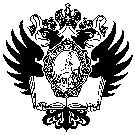 САНКТ-ПЕТЕРБУРГСКИЙ ГОСУДАРСТВЕННЫЙ УНИВЕРСИТЕТЛю ЮйвэйВыпускная квалификационная работаСоциологический анализ конкурентоспособности предприятий торговли в России и КитаеУровень образования: Направление 39.04.01 «Социология»Основная образовательная программа магистратурыВМ.5736.2020 «Социология в России и Китае»Научный руководитель: доктор социологических наук,профессор кафедры экономической социологии Петров Александр ВикторовичРецензент:профессор, Кафедра социальныхтехнологий и массовыхкоммуникаций в спорте«Национальный государственный Университет физической культуры, спорта и здоровья имени П.Ф.Лесгафта, Санкт-Петербург»Росенко Светлана ИвановнаСанкт-Петербург 2022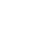 СодержаниеВведениеВ связи с созданием зон свободной торговли по всему миру и все большим сближением политической среды между Китаем и Россией постепенно появляются возможности и проблемы, с которыми сталкивается развитие китайско-российских торговых предприятий.Во-первых, сохранение стратегического партнерства между Китаем и Россией является необходимой предпосылкой экономического сотрудничества. В то же время это позволяет дополнять друг друга преимуществами, основанными на ключевой конкурентоспособности предприятий двух стран. Во-вторых, необходимость постоянно улучшать существующие преимущества предприятий и расширять их преимущества требуют внимания развития науки и технологий и повышения производительности. Все это может не только помочь предприятиям повысить свою основную конкурентоспособность, но и привлечь инвестиции из других зарубежных отраслей. Основная гипотеза исследования заключается в том, что стратегии развития внешнеторговых компаний России и Китая оптимизированы, а их основная конкурентоспособность высока.Объект исследования – внешняя торговля компаний Китая и России в эпоху глобализации и пандемии COVID-19.Предметом исследования является социологический анализ конкурентоспособности предприятий торговли России и Китая на примере ключевых производителей пива Baltic Beer и Tsingtao Beer.Целью исследования является анализ текущей ситуации в двусторонней торговле между Китаем и Россией. В рамках этой цели были поставлены следующие задачи:• выявить конкурентоспособность торговли между двумя странами в сложившейся ситуации пандемии COVID-19;• проанализировать факторы, влияющие на развитие китайско-российских внешнеторговых компаний через структуру и конкурентоспособность товарообмена, а также развитие внутриотраслевой торговли;• раскрыть сущность и содержание индекса сравнительных преимуществ и взаимодополняемость китайско-российской торговли.Теоретические, методологические и методические основы исследования. Социологический анализ конкурентоспособности предприятий торговли Китая и России можно обнаружить в работах таких авторов, как Сюй Полин, Цзя Чунмэй, Сюй Цзиюань, Петрова А.В. и другие. В исследовании автор использует методы сравнительного анализа социологических исследований и опросов.Структура исследования. Выпускная квалификационная работа состоит из четырех глав, разбитых на параграфы, введения. заключения, списка литературы и приложений, содержащих инструментарий эмпирического социологического исследования.Глава 1. Сравнение преимуществ китайских и российских компаний торговой промышленности.Сравнение китайско-российской структуры внешней торговлиИ Китай, и Россия являются крупными  странами, находящимися в процессе экономических преобразований. С непрерывным продвижением процесса экономического развития и повышением степени открытости для внешнего мира структура внешней торговли двух стран  также развивалась. в разной степени. Структура внешней торговли является не только результатом использования Китаем и Россией своих сравнительных преимуществ и активного участия в разделении труда в глобальной производственной цепочке, но и отражением соответствующих отраслевых структур. Хотя объем внешней торговли между Китаем и Россией продолжает расти, с точки  зрения добавленной стоимости торговли, структура  торговли выглядит укрепленной, а сравнительное преимущество находится на низком  уровне. Укрепление двустороннего торгового сотрудничества между Китаем и Россией должно разорвать порочный круг сравнительных преимуществ низкого уровня, а осознание динамического повышения сравнительных преимуществ является ключом  к победе Китая и России  в международной конкуренции. В процессе экономической глобализации Китай и Россия, используя свои сравнительные преимущества, заложили основу для улучшения предельной производительности избыточных факторов и добились быстрого экономического роста в определенный период. Однако с 2018 г. экономическая глобализация претерпела новые изменения: Соединенные Штаты, на которые повлияла экономическая глобализация, реализуют новую надрегиональную интеграционную стратегию, а Китай и Россия имеют тенденцию к маргинализации. В этом контексте необходимо тщательно разобраться в структуре внешней торговли, которая постепенно сформировалась с момента экономической трансформации двух стран, проанализировать устойчивость и экономические выгоды конкурентного преимущества, формируемого сравнительным преимуществом, и изучить возможности экономического и торгового сотрудничества между  двумя странами.Практика показала, что развитие внешней торговли, с одной  стороны, вызывает перераспределение ресурсов между отраслями, переток ресурсов в отрасли с более высокой производительностью и осуществление корректировки структуры  производства; переток ресурсов на предприятия с более высокой производительностью, увеличение веса высокопроизводительных предприятий повышение уровня производительности  отрасли в целом.Основная причина, по которой страны всего мира  придают большое значение интеграции в мировую экономику – использование внешней конкуренции для содействия собственному экономическому развитию. Однако с развитием международного разделения производства и ускорением международной промышленной специализации с начала XXI века внутриотраслевое и внутрипродуктовое разделение труда  во главе с транснациональными корпорациями становится все более сложным, что  привело к тому,  что  торговые потоки сырья, промежуточных продуктов и конечных продуктов проявляют черты, отличающиеся от традиционных торговых форм 20 века. Отделение проектирования, НИОКР, каналов сбыта и других звеньев от производства, переработки, сборки и других процессов, многое усложняет. Эта новая особенность международной торговли делает невозможным точное отражение позиции страны в международной торговле. Например, общий объем торговли страны может отражать только основное сравнительное преимущество страны и не может  отражать изменения в структуре импорта и экспорта сырья, промежуточных продуктов и конечных продуктов, а также  изменения в добавленной стоимости, поэтому она  не может отражать ценность страны.Цепное разделение труда  поощрения и динамической ситуации сравнительных преимуществ. Недостатки становятся еще более очевидными при анализе  торговой  ситуации между Китаем и Россией.  Это связано с тем, что торговые структуры Китая и России основаны на преимуществах населения и ресурсах. Хотя общий объем  получает влияние  основных мировых  торговых  держав, выгоды от торговли  не могут быть правильно отражены. Исходя из этого, в настоящем анализе  будет использоваться база данных  о добавленной стоимости торговли,  разработанная ВТО в 2021  г., для реорганизации статуса и сравнительных преимуществ Китая и России в мировой торговле и соответствующего анализа  экономического укрепления Китая и России. Положение и влияние Китая и России в структуре мировой торговли: оценка на основе торговой  добавленной стоимости.Экономическая трансформация и открытость экономики значительно повысили степень участия и интеграции Китая и России в мировую экономику. Согласно базе данных о добавленной стоимости глобальной торговли, разработанной Организацией экономического сотрудничества и развития и Всемирной торговой организацией, индекс участия Китая и России в глобальной цепочке создания стоимости увеличился с 25,5% в 1995 году соответственно. 7 и 44 выросли до 46 в 2019 году. Среди  них  более высокий индекс участия России в основном связан с экспортом энергоресурсов.Среди  различных секторов экономики России горнодобывающая промышленность имеет самый высокий индекс участия в ГЦС, который в 2021 году составил 19,9%. Напротив, индекс участия машин и оборудования равен всего 1. 4. Участие в разделении труда  в мире не только увеличивает размер рынка, но и принимает на себя более сильное влияние конкуренции на внешнем рынке. В частности, вступление Китая и России во Всемирную торговую организацию означает более широкую и глубокую интеграцию в мировую экономическую систему. Вступление в ВТО не только открывает возможности для экономической трансформации двух стран, но и приносит больше рисков.Становление системы открытой рыночной экономики и интеграция в мировой экономический цикл также постепенно расширяли влияние Китая и России на мировую экономику. Что касается Китая, то он вырос из экспортера сырья и импортера промышленной продукции,  машин  и оборудования в 1978 г. в крупнейшую в мире торговую страну  и «мировую фабрику» в 2013 г. С одной  стороны, он значительно изменило международное экономическое разделение труда и модель торговли и мировой экономики, с другой стороны, также изменило направление распределения международных ресурсов и эффективность распределения международных ресурсов через связь между внутренним рынком и внешним рынком. Влияние Китая на мировые цены  на промышленные товары, цены  на сырьевые товары и поток технологий и капитала является крупнейшим изменением. Особенно после  2000 года  восстановительный рост российской экономики значительно усилил влияние России  на международный экономический дискурс, улучшил способность России  использовать экономические ресурсы для защиты национальных интересов и оказал важное влияние на геополитическую и экономическую среду  вокруг России.  Видя возрастающее влияние экономических преобразований и экономической открытости Китая и России  на мировую экономику, следует также отметить, что рост общей экономической конкурентоспособности двух  стран  несовместим с ростом общего экономического объема. С 1995 г. экономические агрегаты Китая и России  сохраняют быстрый рост: средние темпы роста  двух  стран  с 1995 по 2021 г. составили 10,9%, 78% и 9. 02%, что намного выше, чем  в США - 53%, еврозоны - 83% и страны ОЭСР с высоким уровнем дохода - 08%.Однако развитие общей конкурентоспособности экономики намного ниже, чем общий рост, что отражает серьезные  проблемы с качеством экономического роста Китая и России,  и эта проблема стала  более заметной после  финансового кризиса 2012 года. Согласно Ежегоднику мировой конкурентоспособности Международного института менеджмента (IMD) в Лозанне, Швейцария, общая конкурентоспособность Китая снизилась с 8-го места в 2010 г. до 13-го места в 2021 г., а Россия  за тот же период поднялась с 49-го на 41-е  место. но общая конкурентоспособность слабая.Приведенные выше описания международного экономического влияния двух  стран  и их позиций  в структуре международной торговли основаны на общем впечатлении, полученном на основе данных экономических и торговых агрегатов. Если мы углубимся  в современное международное разделение труда и международную конкурентоспособность, мы обнаружим, что, поскольку глобальное разделение производства углубляется в продукты  и производственные процессы, при традиционном методе торговой статистики стоимость экспортной продукции страны включает импорт и стоимость промежуточных ресурсов.Россия  влияет на мировую экономику по-другому.  Распад  Советского Союза и переход России  к рыночной экономике разрушили промышленный и экономический центр,  а также сформировали крупную экономику, рассчитанную по добавленной стоимости, которая ранее была  ниже, чем  доля общей стоимости, тогда  как доля добавленной стоимости экспорта  в США и Европейском Союзе  была выше, чем  доля общего экспорта, даже в случае России.  Это означает, что фактический экспорт этих стран,  в том числе России,  занижен по валовому методу. Мы используем базу данных торговой добавленной стоимости ОЭСР-ВТО для повторного сравнительного анализа фактической структуры  внешней торговли экспортера ресурсов и энергии. Энергоэкспорт России  является важным фактором колебаний экономики Китая и России,  в основном структуры  экспортной продукции, и находим новый рейтинг. Доля экспорта  Китая в мировой экспортной торговле имеет совершенно иную тенденцию в районе 2020 г., рассчитанную по валовому методу  и по добавленной стоимости экспорта. Темпы роста  доли Китая в общемировом объеме экспортной торговли, рассчитанные по методу  добавленной стоимости экспортной торговли, после  2000 г. были намного меньше, чем  темпы,  рассчитанные по методу  общей стоимости. Например, в 2019 году на 7. 17% сократилось. И наоборот, совокупная статистика до 2020 г. занижает статус и влияние страны. важные вещи, которые могли бы объяснить это явление. Именно тот факт,  что  Китай вступил во Всемирную торговую организацию в 2001 году, создает реальность существенного увеличения притока и экспорта торговли.Другие страны, такие как Россия, США, ЕС,  Япония и Великобритания -  наоборот. Экспорт этих стран в общем объеме торговли выше. Доля экспортной торговли в общемировом объеме экспортной торговли после настройки алгоритма увеличения значения показывает состояние и влияние заниженных результатов. Ситуация в Германии аналогична ситуации в Китае, но есть два различия в результатах алгоритмов.Как понимать результаты и общую статистику,  оцениваемую по добавленной стоимости  торговли, а также различия в результатах расчетов? Для  этого требуется анализ международных цепочек добавленной стоимости. С точки зрения труда, состав сравнительных преимуществ и конкурентных преимуществ.Структура китайско-российского экспорта продукции и тенденция эволюции сравнительных преимуществСравнение Китая и России в международном разделении труда создает свои преимущества.Первоначальное сравнительное преимущество – это ранее существовавшее в стране необходимого условия. С точки зрения сравнительных преимуществ Китай имеет самое большое население в мире. Россия, крупнейшая в мире  ресурсная страна, имеет население меньше, чем  население мира,  при этом 2,5%, владеет 12% земельной площади страны, добычей природного газа и запасы железной руды занимают первое место в мире,  а добыча сырой нефти  занимает первое место в мире. Запасы нефти занимают 7-е место в мире, и это единственная нефть страны, которую необходимо импортировать из-за рубежа для самостоятельного развития экономики. Энергетическая экономика является основным тоном  экономического развития России. В современном международном разделении труда первоначальным сравнительным преимуществом является вхождение страны  в предпосылки международного разделения труда,  но не участия страны в международной цепочке создания стоимости разделения труда, основанном на продвижении.Согласно теории динамических сравнительных преимуществ, по мере развития экономики, структура факторной обеспеченности страны постепенно совершенствуется.Разделение труда, производства и экспорта  по принципу сравнительных преимуществ также проходит процесс эскалации. Хотя Китай и Россия чужие страны в этом вопросе. Общий объем экспорта продолжает расти, но обновление структуры экспортной продукции происходит медленно.Россия даже попала в «ловушку сравнительных преимуществ»  и сильно зависит от ресурсов экспорта. Для Китая в определенной степени развиты трудоемкие отрасли. Относительно дешевые, капиталоемкие и технологичные отрасли имеют относительно сравнительное преимущество. Но рост  стоимости рабочей силы в Китае не привел к развитию капиталоемких производств. В структуре экспортной продукции Китая более 70% составляют продукты среднего и низкого уровня, а на продукты высокого класса приходится менее 20%..Россия реформирует свою систему внешней торговли с 1991 года и экспортирует ресурсы. Китай с большим количеством дешевых трудовых ресурсов участвует в международном разделении труда.Продукты стали важным источником дохода страны, и правительство Путина начало укрепляться. В первые дни разработка трудоемких продуктов была конкуренцией в международной торговле.Правильный выбор для конкурентоспособности, но постепенное снижение этого преимущества в стоимости  рабочей силы было потеряно. В 1995  году заработная плата на душу населения в Китае составляла 530 долларов США, что было самым высоким  показателем в России.В 2021 году  пропорции были 45% и 10.  9%, 3. 69% и 49%, быстрое экономическое развитие значительно увеличило спрос на рабочую силу.Затраты на электроэнергию резко выросли в сочетании с сокращением рабочей силы в других странах с развивающейся экономикой, что оказало большее влияние на первоначальные сравнительные преимущества Китая.В случае изобилия энергетических ресурсов лучше формировать квалифицированную рабочую силу.Развитие навыков и трудоемких продуктов составляет конкуренцию Китая на международном рынке. Скорректировать и оптимизировать структуру  экспортных товаров, продвигать высокотехнологичное содержание и глубокую переработку, экспорт продукции является первоочередной задачей, но экспорт ресурсной продукции по-прежнему является первоочередной задачей  для России. Важнейшая поддержка экономического роста в России  так будет и дальше занимать более длительный период времени. По данным Росстата в 2021 г. доля российского экспорта полезных ископаемых в общем объеме экспорта составила 53  пункта.Россия за 20 лет так и не смогла избавиться от инерционной модели развития энергетики. Формула «экспорт энергии и основных материалов в обмен на продукты питания и товары народного потребления»  работает в совершенстве.Приобретение динамического сравнительного преимущества зависит от человеческого капитала  и технологий, накопленного запаса знаний. В случае открытой торговли, накопление опыта и знаний может быть достигнуто за счет «обучения  на практике».   Менее развитые страны могут не только напрямую импортировать высокотехнологичные промежуточные продукты и передовое оборудование для повышения  своего технологического уровня, но и использовать побочный  эффект международных технологий  для снижения своих затрат на НИОКР и инновации, сокращения  цикла НИОКР и подготовки  условий для модернизации. сравнительных преимуществ.  Степень открытости Китая и России увеличивается, и у них появляется  больше возможностей для контакта с международными  передовыми технологиями, однако две страны не смогли в полной мере использовать эффект международной диффузии технологий  для повышения  собственного технологического уровня, и их сравнительные преимущества все еще находятся  на уровне  исходной структуры обеспеченности факторами. Китай чрезмерно зависит  от импортируемых иностранных технологий,  имеет низкий независимый инновационный потенциал и по-прежнему подчиняется  развитым  странам в ключевых технологиях. Россия не в полной мере использовала существующие  технологии  в своем  открытии внешнему миру и чрезмерно полагалась на независимые инновации, что ослабило вклад технического прогресса  в экономический  рост. Если «общая стоимость  экспорта = внутренняя добавленная стоимость  + импортные промежуточные продукты + импортное сырье  + отечественное сырье»,    то доля внутренней добавленной стоимости в экспорте России ближе к доле развитых  стран, но принципиально отличается  от развитых  стран. В развитых  странах, таких как Соединенные Штаты и Великобритания, хотя они передают производство большего количества деталей в развивающиеся страны, производство высококачественной продукции остается в Китае, что приводит к более высокой доле внутренней добавленной стоимости. Для России, поскольку ее экспорт в основном состоит из сырьевых товаров, импортные промежуточные продукты и импортное сырье,  используемые для производства ресурсных  продуктов, практически равны нулю, а внутренняя добавленная стоимость этого продукта близка к общей учетной стоимости. Стабильное  соотношение внутренней добавленной стоимости к общему объему  экспорта означает, что Россия всегда поддерживала относительно высокий уровень экспорта ресурсной продукции, а ее продуктовая структура экспорта была привязана  к низкому уровню. Высокая ресурсозависимость не только сдерживает развитие  российской обрабатывающей промышленности,  но и снижает участие России в мировом вертикальном разделении производства, затрудняя использование побочных  эффектов передовых технологий  в развитых  странах и тормозя темпы российского технического прогресса.Резкое падение  отношения  внутренней добавленной стоимости Китая к общему объему  экспорта в целом отражает снижение доли сырьевых товаров в структуре экспортной продукции Китая, а также спад в обрабатывающей промышленности – это проблема, то устранения начального сравнительного преимущества, отраженного в разнице.Для экспорта страны внутренняя добавленная стоимость  в экспортных продуктах является  ее фактической экспортной стоимостью. С 1995  года доля внутренней добавленной стоимости России в экспорте примерно стабилизировалась на уровне  90%, поэтому общий объем  экспорта России по методу валовой статистики в основном правильно отражает фактическое состояние экспорта России. В Китае эта доля увеличилась с 88 в 1995  году. 13%, резкое  падение до 67% в 2021 году. 37%. Можно видеть, что метод валовой статистики серьезно завышает фактический  экспорт Китая, что вызывает некоторые ненужные  трения в международной торговле. Среди 56 стран и регионов, подсчитанных ОЭСР-ВТО, 54 страны, за исключением Норвегии и Исландии, имели более высокую  долю экспорта с точки зрения добавленной стоимости в 2021  году, чем в 2019  году. Это может быть результатом того, что страны перевели некоторые промежуточные товары  с импорта на внутреннее, чтобы увеличить занятость после финансового кризиса.Динамический процесс изменения растущей доли промышленной продукции.  С другой стороны, это также отражает то, что, хотя Китай активно участвует в разделении труда при производстве продукции,  он находится в нижней  части  цепочки создания стоимости с низкой добавленной стоимостью и играет роль  мировой фабрики.  Обильные трудовые ресурсы создают благоприятные условия для участия Китая в глобальном разделении труда, однако, если большое количество труда не может быть  преобразовано в человеческий капитал  путем «обучения на практике», то прежнее сравнительное преимущество может стать сравнительным недостатком.  Хотя и Китай, и Россия  добились быстрого развития внешней торговли на основе своих сравнительных преимуществ, общий  объем экспорта  Китая и России  рассчитывается по добавленной стоимости. Удельный вес  в общем  объеме экспорта  в мире увеличился с 2,2%  в 1995 году соответственно. 72% и 2. 21% вырос до 12 в 2021 году. 31% и 2. 97% ,  но структурная перестройка экспортной продукции  двух  стран  идет медленно. Статистика Всемирной торговой организации показывает, что среди  китайского и российского экспорта  присуща низкотехнологичная вода с низкой добавленной стоимостью, а плоские изделия составляют подавляющее большинство. Структура экспортной  продукции Китая в текстиле, коже и обуви,  химических и неметаллических минеральных продуктах  и электрическое и оптическое оборудование вместе взятые составляли более 50%. при добыче в карьере,  химические и неметаллические полезные ископаемые и цветные металлы. Продукция составляет более 70% российского экспорта. Химические и неметаллические полезные ископаемые являются третьим по величине экспортным продуктом Китая  и РоссииДоля российского экспорта превышает 20%, это выше, чем в Китае 10%. Эта структура экспортного продукта связана с двумя промышленными структурами страны. Структура экспортной  продукции Китая в целом демонстрирует непрерывную корректировку.Интегрируйте, оптимизируйте и обновляйте тренд. Сельское  хозяйство, лесное хозяйство, животноводство и рыболовство, горнодобывающая промышленность, пищевая промышленность, текстильная промышленность и в других отраслях  промышленности, а также в переработке отходов наблюдалось заметное снижение доли электрического и оптического оборудования увеличилась с 15 в 1995 году. 3% вверх, 28 к 2021 году - 6%. По суммарно-статистическому методу занижены продукты с низкой степенью переработки, такие как  сельское хозяйство, лесное хозяйство, животноводство и рыболовство, горнодобывающая промышленность, продукты питания и текстиль.Фактический экспорт, подготовленный Китаем, означает оптимальную структуру фактической экспортной продукции Китая. Скорость преобразования ниже, чем при методе общей статистики.Экспорт российской горнодобывающей промышленности составляет почти  10% от общего объема экспорта. 40%, показывает быстрый  восходящий тренд.  Но обрабатывающая промышленность не добилась оживления, наоборот, в состоянии сокращения, за счет  денег от экспорта не используются для поддержки развития производства.Доля экспорта цветных металлов и металлопродукции увеличилась  с 1995 г. 20. на 6% до 12 в 2021 году. 7%. Экспорт оборудования был изменен с 6 в 1995 году. 5% по сравнению с 2021 годом, 4.2% . Такое увеличение доли экспорта энергоресурсов отчасти связано с быстрым ростом цен на энергоносители, а это показывает, что Россия более слаба экономически. Сравнительное преимущество не только не обеспечивает динамического обновления, но и, наоборот, может быть ограничено.Резкие колебания цен на энергоносители привели  к экономической волатильности, вынужденной полагаться на энергоресурсы, усиливая падающие цены. Годы могут легко привести российскую экономику  к рецессии, тем более в сложившейся политической ситуации и в связи с последствиями пандемии COVID-19.Как и в Китае, по методу валовой статистики сельское и лесное хозяйство России: животноводство, рыболовство, добыча полезных ископаемых также недооцениваются, но их продукты питания  и напитки переоценены и в равной степени переоценены неблагородные металлы, электрические и оптические.Например, производство продуктов, таких как учебное оборудование, часто  легко переоценить. В основном это касается реэкспорта импортных промежуточных продуктов. Реэкспорт китайско-российских импортных промежуточных продуктов с добавленной стоимостью это компенсация и закрепление разделения труда в цепочке создания стоимости. Разделение труда в глобальной цепочке создания стоимости углубило международное разделение труда. Разделение труда все  больше происходит внутри продуктов и между производственными процессами, с промежуточными итогами.Торговля продуктами  стала основной формой международной торговли. Больше половины приходится на торговлю промежуточными товарами. Ввоз промежуточных товаров для реэкспорта. Коэффициент (RER) может отражать участие вертикального разделения труда в стране. из вертикальной интеграции практически всех отраслей промышленности Китая можно увидеть, что уровень увеличился, особенно после 2000 года, когда Китай вступил в ВТО и ускорил свои темпы интеграции в мировую экономику. РКП текстильной, кожевенной и обувной промышленности – 37.44% поднялись до 80,57%, что является реальной реакцией OEM-производителей текстильной и обувной промышленности Китая. И, почти все  роскошные бренды одежды  и обуви  имеют OEM в Китае завод, чтобы  использовать в своих  интересах дешевую рабочую силу Китая. Как OEM-компания, производители  в Китае могут заработать лишь небольшую сумму комиссий за обработку,  а экспорт продукта.Внутренняя добавленная стоимость Китая меньше, иностранные производители захватывают почти всю ценность.  Повышение уровня RER обрабатывающей промышленности, такой как машины и оборудование, с одной стороны, это результат участия  Китая в вертикальном разделении труда, с другой - результат деятельности иностранных бизнесменов. В результате увеличения прямых инвестиций доля  ПИИ в обрабатывающую промышленность в общем объеме ПИИ составляла 56 в 2000 году. 06%, увеличившись до 70 в 2015 году. 37%, а затем  начала снижаться,          достигнув 43% в 2021 г. 7%. При глобальном распределении ресурсов производство продукта осуществляется совместно несколькими странами, поэтому транснациональные компании  сыграли  ключевую роль в улучшении RER Китая.Уровень RER в России в целом ниже, чем в Китае, и выше, чем в Китае, только  в горнодобывающей промышленности и остается в основном стабильным с 1995 года. В период с 1995 по 2016 г. индекс  РВК всех отраслей в значительной степени увеличился, но после 2019 г. начал снижаться и к 2021 г. был уже ниже уровня  1995 г. С одной стороны, Россия относительно изолирована от международного разделения труда, а высокие торговые барьеры препятствуют проникновению иностранной продукции. С другой стороны, нестабильная политическая обстановка также увеличивает инвестиционный риск иностранных инвесторов и снижает их готовность вкладывать средства. Кроме того, прямые  иностранные инвестиции сосредоточены на сырьевых отраслях, таких как нефть  и металлургия. В 2022 году Россия приняла  закон  об ограничении иностранных инвестиций в 42 стратегические отрасли,  включая энергетику, телекоммуникации и авиацию, в результате чего  многие отрасли  лишились  возможности использовать передовые иностранные технологии для достижения скачкообразного развития.В тяжелой ситуации замедления глобального экономического роста перед Китаем и Россией стоят более трудные задачи по достижению экономической структурной трансформации и модернизации, и сравнительное преимущество, сформированное за счет исходной обеспеченности  факторами, может обернуться сравнительным недостатком. Хотя Китай уже занял место в вертикальном разделении труда, он все еще находится в нижней части цепочки создания стоимости и не может постепенно повышаться по лестнице цепочки создания стоимости. После «вступления России в ВТО»   ее участие в вертикальном разделении труда возрастет, но место разделения труда в цепочке создания стоимости зависит от технического уровня и эффективности российских предприятий. Очевидно, что  для изменения сырьевого уклада экономики России и развития промышленного производства недостаточно полагаться на сами  предприятия, ключевую роль будет играть политическое руководство и поддержка со стороны государства.Неоднородность предприятий является важной причиной модернизации разделения труда  в цепочке создания стоимости и консолидации сравнительных преимуществ между Китаем и Россией. Неоднородность предприятий является ключевым фактором,  определяющим структуру внешней торговли страны. В пограничном развитии современной теории международной торговли теоретическая логика объяснения конкурентоспособности страны  претерпевает серьезные изменения. Прошлый структурный анализ  общего объема торговли уступает  место  анализу  структурного воздействия  на торговлю внутренних и внешних рыночных стратегий торговых субъектов. Одной из важных теоретических ветвей является объяснение неоднородности фирм. Будь то изменение динамических сравнительных стратегических секторов государственными предприятиями и оккупация факторов производства, таких как капитал. Энергосырьевая отрасль, на долю  которой приходится наибольшая доля экспорта России, в основном контролируется государством, что вынуждает государственные предприятия с низкой производительностью вытеснять частные предприятия с высокой производительностью, что приводит к низкой производительности всей отрасли. С переходного периода Россия всегда ориентировалась на собственность и другие  факторы производительности, что  является важнейшим признаком неоднородности, а человеческий капитал является не только проявлением различий, но и источником неоднородности. Именно эти различия образуют важный источник относительных сравнительных преимуществ и определяют конкурентоспособность страны на международном рынке.С точки зрения производительности, в одной  и той же отрасли разные предприятия имеют разную  производительность, и выход на международный рынок  должен  нести  более высокие невозвратные затраты на экспорт, и только предприятия с высокой производительностью могут экспортировать.Открытие отрасли снижает экспортные издержки  и расширяет размер рынка предприятий. Высокопроизводительные предприятия выбирают экспорт, что может обеспечить экономию за счет  масштаба при дифференцированной продукции.  Существование эффекта масштаба позволяет компаниям сокращать затраты, вынуждая низкопроизводительные компании уходить, и еще  больше увеличивать долю рынка  компаний-экспортеров. Некоторые факторы  производства, высвобождаемые в результате ухода  низкопроизводительных предприятий, попадают на высокопроизводительные предприятия, а некоторые могут перетекать в новые отрасли, способствуя возникновению новых сравнительных преимуществ. Повышение производительности зависит от повышения технического уровня предприятий.В России на изменение сравнительных преимуществ двух стран. В Китае и России государственные предприятия составляют значительную часть экономики,  и большинство из них в монопольном положении,  особенно в России. Хозяйственный уклад даже препятствует участию в международной экономике рыночных хозяйствующих субъектов, кроме государственных предприятий. Монопольное положение государственных предприятий затрудняет вход  в отрасль других предприятий, неоднородность предприятий не может играть роли, а модернизация динамических сравнительных преимуществ сдерживается. Низкая эффективность производства является неотъемлемым недостатком государственных предприятий. В 2013 г. активы  государственных промышленных предприятий Китая составляли 25 % всех активов промышленных предприятий, а реализованная прибыль составляли всего 9%. Эффективность корпораций  повысилась, но все  еще значительно ниже, чем у частных фирм. В 2021 г. частные промышленные предприятия Китая получили 33% прибыли при 20% активов, в то время  как государственные промышленные предприятия получили 6% прибыли при 13% активов.Ядром  монопольной экономической структуры России является монополия ключевых преимуществ или модернизация структуры экспортной  продукции, конечной целью является микропредприятие. Однако  существуют различия между предприятиями как экономическими субъектами, которые могут отражаться в производительности, масштабах предприятия, человеческом капитале, капиталоемкости, развитие энергетики и, хотя  неоднократно предлагала изменить свою модель экономического развития, мало  что добилась. Стратегия развития энергоэкономики сдерживает развитие промышленности, а частные предприятия, как правило, имеют небольшие размеры, неконкурентоспособны и не могут выйти на международный рынок. Вступление во Всемирную торговую организацию, жесткая конкуренция с одной стороны способствует повышению производительности  предприятий, с другой стороны предприятия должны накапливать разнородные преимущества, отличные от конкурентов, поэтому  открытие рынка выгодно культивировать разнородные предприятия. За 25  лет рыночного экономического развития Китай взрастил большое количество рыночных хозяйствующих субъектов и постепенно стал  главной силой экономического роста. Но относительная конкурентоспособность китайских компаний в значительной степени зависит от преимущества в издержках, которое дает дешевая рабочая сила, а не от преимущества в производительности. Это преимущество не может сохраняться в течение длительного времени, так как по мере увеличения степени открытости отрасли цена факторов производства в отрасли будет расти. Во многих конкурентоспособных отраслях в Китае обычно имеется большое количество мелких предприятий, которые имеют схожий технический уровень и в основном используют более дешевые элементы для снижения затрат, а предприятия не очень охотно внедряют инновации. Поскольку у основных экспортных предприятий технический уровень низок, относительное сравнительное преимущество трудно повысить, а структура экспортной продукции должна быть низкой.Одной  из первопричин неоднородности китайских и российских предприятий является проблема человеческого капитала. В центре внимания неоднородности предприятий лежит  разница в производительности, а различная производительность предприятий коренится в различии уровня человеческого капитала и структуры человеческого капитала предприятий. Хотя Китай и Россия имеют большой разрыв в трудовых ресурсах, обе страны имеют проблемы с недостаточным запасом человеческого капитала и неразумной структурой, а также с отсутствием предпринимательского духа. Хотя Китай  обладает большим количеством трудовых ресурсов, в процессе экономического развития преобразование трудовых ресурсов в человеческий капитал одновременно не осуществляется. Инвестиции в человеческий капитал в основном осуществляются по двум каналам: инвестиции в образование и обучение на рабочем месте. С точки зрения инвестиций в образование в Китае, хотя общий объем инвестиций увеличился, относительная сумма ниже, чем в среднем по миру. С другой стороны, структура неразумна, а финансирование средних специальных учебных заведений составляет лишь  1/10 от финансирования вузов. Что касается обучения без отрыва от производства, то корпоративные инвестиции в человеческий капитал не признаются большинством компаний.Нехватка человеческого капитала в России в основном связана с серьезной утечкой умов за границу.В «Долгосрочном видении национального социально-экономического развития до 2030 года»    четко  указано, что «современное образование является необходимым условием инновационного развития».  В 2012 году доля высокообразованной рабочей силы в общей численности рабочей силы в России  составляла 24. 8%, а к 2019 году эта доля выросла до 54%. Хотя относительная доля быстро  увеличивалась, из-за небольшой базы  человеческий капитал России  по-прежнему недостаточен для поддержки  развития инновационной экономики.Комплементарность конкурентоспособности Китая и России  определяет широкое пространство для экономического сотрудничества двух  стран. Экономическая взаимодополняемость, демонстрируемая отраслевой конкурентоспособностью, является важной основой для экономического сотрудничества. В международном экономическом разделении труда горизонтальное разделение труда и вертикальное разделение труда являются двумя основными типами экономического разделения труда и сотрудничества, подчеркиваемыми традиционной теорией торговли. Горизонтальное разделение труда считается основной формой внутриотраслевого и внутрипродуктового разделения труда, а вертикальное - основной формой межотраслевого разделения труда. Но при ближайшем рассмотрении этой классификации обнаруживаются ее несовершенства и неадекватность. Что касается горизонтального и вертикального разделения труда, то они  часто являются экономическими разделениями труда, измеряемыми на техническом уровне. Однако в современной рыночной экономике из-за различий в размерах рынка и структуре спроса промышленное перекрытие и промышленные различия между двумя странами существуют одновременно, особенно для двух крупных стран с одинаковым уровнем переходного периода. С вступлением в 21  век Россия экономического развития или даже различиями в экономическом развитии. этапы таким образом. Например, Германия, Франция и Италия в составе ЕС по техническому уровню хоть и есть, но эти различия не  значительны. Напротив, внутренние промышленные структуры трех стран дополняют друг друга во  многих отраслях и конкурентоспособны в некоторых отраслях. Немецкое машиностроение, французская атомная энергетика и итальянская сталелитейная промышленность являются представителями этой взаимодополняемости. В то же время отраслевая сегментация, кооперация и конкуренция промежуточных продуктов автомобильной промышленности в этих трех странах также существуют одновременно. Поэтому развитие современной теории торговли анализирует экономическое сотрудничество и конкуренцию с точки зрения абстрактного совокупного описания и углубленной промышленной конкурентоспособности и промышленной конкурентоспособностиХотя Китай  и Россия имеют географические преимущества и экономическое происхождение, исходные факторы экономического развития сильно различаются, что формирует различную отраслевую конкурентоспособность. В настоящее время академическое сообщество обычно использует явный индекс сравнительных преимуществ (RCA) для измерения определенной отрасли в стране.Экспорт всей продукции  в страну  и мир.   Когда RCA > 1, это означает, что, текстильная, кожевенная и обрабатывающая промышленность Китая. Обувь, электрическое и оптическое оборудование, другие промышленные и перерабатывающие производства имеют относительно сильно доминирующее сравнительное преимущество. Но текстиль, кожа и обувь и другие  промышленные и перерабатывающие отрасли с динамическим сравнительным преимуществом менее 1. Это показывает, что сравнительное преимущество Китая в этих двух отраслях ослабевает.В отрасли электрического и оптического оборудования конкурентоспособность значительно повысилась для России. В древесине, бумаге, бумажных  изделиях, химических и неметаллических минеральных продуктах. Металлы  и изделия из них имеют очевидные сравнительные преимущества. общий. Из вышеизложенного с 1995 г. химические и нерудные полезные ископаемые России повышают конкурентоспособность продукции,  основных металлов и готовых металлических изделий.Индекс  конкурентоспособности отрасли ослабевает, а в машинах и оборудовании, не включенных в другие  группировки, в производстве оборудования первоначальное доминирующее сравнительное преимущество было утрачено. в текстиле и индустрия  транспортного оборудования, индекс RCA не только меньше 1, но и в условиях спада  характеристики отрасли сокращения очевидны. И Китай, и Россия  неконкурентоспособны, и двусторонняя торговля затруднена происходит в этой отрасли. Динамика  явных сравнительных преимуществ, основные. Вышеизложенное отражает то, что из-за подъема других менее развитых стран  и рабочей силы Китая. Рост цен на электроэнергию привел к низкоквалифицированному трудоемкому производству в Китае.Постепенная утрата сравнительных преимуществ в промышленности и конкурентоспособность обрабатывающей промышленности постоянно  повышается. добыча полезных ископаемых в России. В то время как конкурентоспособность продукции повышается, обрабатывающая промышленность становится все меньше и меньше.Конкурентоспособность. После вступления в ВТО Россия,  опирающаяся на тарифную  защиту, Российская обрабатывающая промышленность не  сможет противостоять натиску иностранной конкурентоспособной продукции.Залог здорового развития российской экономики в будущем  – в конкуренции в обрабатывающей промышленности.Страна имеет  доминирующее сравнительное преимущество в отрасли, в противном случае отрасли не существует. В явных сравнительных преимуществах чем больше RCA, тем выше конкурентоспособность. С точки зрения явного  индекса сравнительных преимуществ  конкурентоспособные отрасли Китая и России имеют взаимодополняемость есть, а очевидных преимуществ в одной  отрасли почти нет. В ситуации  очевидны черты взаимодополняемости отрасли, в чем разница между Китаем и Россией. Он обеспечивает широкое пространство для двусторонней торговли и инвестиций. В то же время Россия  после вступления в ВТО снизит  тарифы для развития двусторонней торговли между Китаем и Россией.  Предоставляет хорошие возможности, межотраслевая торговля станет основной силой между Китаем и Россией. Торговая форма. Внутриотраслевая торговля чаще всего происходит в неклассифицированных. Сфера машин и оборудования, несмотря на очевидное сравнение России в этой области  преимущество утеряно, а конкурентоспособность Китая улучшается, но примерно так же нынешняя  конкурентоспособность дает возможность для китайско-российского технического сотрудничества. Хорошие географические отношения и экономическая взаимодополняемость являются ключевыми факторами для Китая и России. Сотрудничество между ними дает  широкое поле для развития. На самом  деле  в Китае и России при содействии  двух правительств за последние 10 лет обе стороны подписали соглашения в экономической  и торговой сфере.Был достигнут ряд договоренностей, но геополитические и политические отношения с обеими сторонами остаются, соответственно, обращением  взять политической горячей и экономической холодной ситуации требует большего сотрудничества. После финансово-экономического кризиса объем торговли между Китаем и Россией резко  увеличился. В 2010 году Китай стал крупнейшим торговым партнером России. Хотя двусторонняя китайско-российская торговля достигла быстрого развития, структура торговли по-прежнему находится на относительно низком уровне, а сравнительная конкурентоспособность двух стран выше.Потенциал не был полностью использован. Торговля между двумя странами по учету  добавленной стоимости по-прежнему базируется на сырье и продуктах первичной переработки. Экспорт   здесь – это весь экспорт,  измеряемый добавленной стоимостью внутренней торговли и продукции с низкой добавленной стоимостью, а доля внутриотраслевой торговли, в основном сосредоточена на химической и неметаллической продукции, основных металлах, металлопродукции и неклассифицированных машинах и оборудовании. В 2021  г. на основные металлы и металлопродукцию приходилось  12% основного экспорта Китая в Россию, и на эту долю приходилось 16% экспорта России в Китай. Горнодобывающая промышленность и разработка  карьеров являются основными видами российского экспорта в Китай, на долю которых приходится 20% от общего объема.  Торговое сотрудничество между двумя странами в основном отражается в области низких технологий, а торговля и сотрудничество в области высоких технологий крайне отсутствуют, а режим торговли является единым, в основном общая торговля дополняется приграничной торговлей.Изменение структуры внешнего экспорта и реализация  модернизации динамических сравнительных преимуществ будут находиться в центре внимания экономической структуры Китая и России в течение определенного периода времени в будущем. В настоящее время Россия внедрила различные политики для развития  модернизированной российской экономики, снижения зависимости от сектора  энергетических ресурсов, увеличения темпов роста сектора  обрабатывающей промышленности и увеличения доли высокотехнологичных отраслей  в экономическом росте. «Вступление  в ВТО»  может дать России возможность по-настоящему осуществить трансформацию своей  экономической структуры. Существует сильная взаимодополняемость промышленной конкурентоспособности и взаимодополняемости элементов между Китаем и Россией,  в частности, Китай имеет богатые  трудовые ресурсы, в то время как России серьезно не хватает рабочей силы, и у нее есть  широкое пространство для сотрудничества в трудоемких продуктах. Сотрудничество в области НИОКР в отраслях, где обе стороны имеют относительно высокий  технический уровень, способствует разрушению  монополии развитых стран в области передовых технологий. Полное использование их соответствующих конкурентных преимуществ и укрепление  сотрудничества сыграют важную роль в корректировке китайско-российской экономической структуры и модернизации структуры внешней торговли.  В июне 2011  года Китай и Россия подписали Десятое Соглашение  о Договоре о добрососедстве, дружбе и сотрудничестве между Китаем и Россией.В Совместном юбилейном заявлении предлагается «довести объем двусторонней  торговли до 100 миллиардов долларов США к 2025 году и до 200 миллиардов долларов США к 2020 году».   В 2019 г. общий объем торговли между Китаем и Россией достиг 89,2 млрд долл. США. Со снижением уровня тарифов после присоединения России к ВТО масштабы китайско-российского экономического и торгового развития ускорятся, и ожидается, что к 2019 г. завершить  досрочно. В публикации «Совместного китайско-российского заявления»    от 20 мая 2019 г. указывалось, что в дополнение к традиционным сферам торговли, таким как энергетика, механические и электротехнические изделия, Китай и Россия будут осуществлять  углубленное сотрудничество  в других областях, используя каждый силу друг друга, и будущее сотрудничество  между двумя странами во многих областях будет выведено на более высокий уровень. Энергетическое сотрудничество  по-прежнему является важной областью китайско-российского экономического сотрудничества, особенно  в новой политической и экономической ситуации, китайско-российское сотрудничество  в области нефти и природного газа будет поднято на более высокий уровень  стратегического сотрудничества. По сравнению с торговым и энергетическим сотрудничеством самым большим недостатком китайско-российского экономического сотрудничества являются слабые взаимные  инвестиции. Мало того, что сумма небольшая,  так еще и инвестиционные проекты невысокого качества, в основном,  в сфере разработки природных ресурсов, строительства и легкого текстиля, а в наукоемких отраслях и высокотехнологичных отраслях инвестиций не хватает.  С улучшением инвестиционного климата в России китайско-российские инвестиции в будущем могут вступить в стадию быстрого развития. Укрепление китайско-российского сотрудничества в области высоких технологий является основой для расширения китайско- российского экономического и торгового сотрудничества, полного использования их соответствующих научно- технических  преимуществ и расширения взаимовыгодного сотрудничества в области научных исследований, технологического развития и индустриализации. Китай обладает передовыми мировыми технологиями в таких областях, как аэрокосмическая промышленность,  лазеры, гибридизация сельскохозяйственных культур, противоспутниковое  оружие и интеллектуальные роботы. Помимо аэрокосмической отрасли, Россия является мировым лидером в области биотехнологий, новых энергетических  и новых материальных технологий. Можно воспользоваться преимуществами технологической взаимодополняемости для развития соответствующих слабых отраслей или укрепить сотрудничество  в области НИОКР за счет объединения сильных и сильных, чтобы технологии обеих сторон могли одновременно выйти на новый уровень.Будь то оптимизация структуры внешней торговли  Китая и России, реализация  модернизации сравнительных преимуществ или продвижение китайско-российского экономического и торгового сотрудничества, конечным пунктом назначения являются предприятия. Неоднородность предприятий является  важным источником  относительных сравнительных преимуществ, а человеческий капитал является источником  неоднородности предприятий. Поэтому фундаментальная причина для Китая и России изменить нынешнее затруднительное положение заключается в увеличении инвестиций  в человеческий капитал, а не только в увеличении запаса  человеческий капитал, но и оптимизировать структуру человеческого капитала. Увеличение инвестиций  в человеческий капитал является  необходимым условием  для Китая и России для создания  инновационной экономики. Подводя итоги первой главы, что национальное самосознание России  - это русские  национальные ценности, основанные на православном духе,  это также социальный идеал, которого хочет достичь Россия.  Раннее русское национальное самосознание было идеалом. Третий Рим. Национальное сознание России  в XIX веке было славянской национальной мыслью, основанной на официальном циальная политика  национального развития. Современное русское национальное сознание привержено возрождению дорога с национальными особенностями. Есть недостатки, такие  как самопротивление, абстракция, идеализация и так далее.В настоящее  время развитие  русского национального самосознания сталкивается с определенной трудностью, но имеет определенные преимущества.Традиция  российской экспансии породила русский  национализм; древние деревни и «мирскую»  культуру, которые являются колыбелью русского национального коллективизма и эгалитарного мышления, верим в православные  земного комфорта и стремится к духовным ценностям. Россия  также дала  миру бессмертную литературную и художественные сокровища. Понимание экстремизма русского национального характера точно так же разгадывает Загадку.  Русская  история  – это ключ к пониманию русского национального характера.Создание Экономического пояса  Шелкового пути Цян Сяоюнь  является не только стимулом  для продолжения развития, для Китая, но и концепцию содействия экономической интеграции Евразии. Как страны вдоль Шелкового пути, огибая Дорожный  экономический пояс, ответы из России  и стран  Центральной Азии имеют  характеристики сосуществования понимание поддержки с сомнениями. Они уверены в положительном значении Шелкового пути Экономического пояса,  а также с подозрением относятся к цели строительства, способу  реализации и его последствиям.Эти опасения являются результатом отсутствия всестороннего и объективного понимания Китая и его политики.  Даже при наличии интереса или институциональных возможностей нет гарантии эффективности и устойчивости сотрудничества между Россией и Центральной Азией, если нет понимания и доверия. Следовательно, содействие взаимопониманию России  и стран  Центральной Азии с Китаем посредством культурного сотрудничества является важный путь построения Экономического пояса  Шелкового пути.А Китай и Россия  являются державами переходного периода. Как непрерывное экономическое развитие и высокая степень открытости дверей во внешний мир, изменение структуры появилась структура  внешней торговли двух стран.  Для Китая и России  изменение структуры  внешней торговли является результатом трех аспектов: сравнительного преимущества, активного вхождения в глобальный промышленный цепное разделение труда и состояние промышленной структуры. Несмотря  на растущий  объем внешней торговли Китая и России, но с точки зрения добавочной стоимости торговли, структуры торговли по посолочным  характеристикам. Сравнительные преимущества  связаны на низком уровне.  Укрепление двустороннего торгового сотрудничества является  ключевым для Китая и России, чтобы сломать сравнительное преимущество  низкого уровня циркуляции, добиться  динамического обновления сравнительные преимущества  и выиграть международную конкуренцию.Глава 2. Китайско-российская торговля в условиях конкуренции.  Анализ текущей ситуации и перспектив китайско-российской торговлиКитай и Россия имеют большую взаимодополняемость в товарах, технологиях, рабочей силе, ресурсах и структуре промышленности. Развитие торговли между двумя странами может повысить благосостояние двух стран и принести пользу жителям двух стран. В настоящее время развитие торговли между двумя странами имеет большой потенциал и возможности, а также определенные трудности и проблемы.1.Статус-кво развития китайско-российской торговлиВ 2004 году китайско-российское экономическое и торговое сотрудничество продолжало сохранять хорошую динамику быстрого развития. Годовой объем торговли превысил 20 миллиардов долларов США, достигнув рекордного уровня, досрочно достигнув целей развития, поставленных главами двух государств в май 2003 г. И торговый расчет более удобен.С 1 января 2005 года китайские и российские банки в китайско-российской приграничной зоне предложили в «Соглашении о межбанковских торговых расчетах в приграничной зоне», подписанном в 2002 году. До этого расчеты по китайско-российской приграничной торговле могли осуществляться только в долларах США, что требовало длительного времени расчетов и высоких эксплуатационных расходов.Хотя развитие китайско-российской торговли достигло хороших результатов, мы также должны видеть в ней много проблем, главным образом в следующих аспектах:1. Рыночные нарушения вызывают кризис доверия.В начале 1990-х годов, когда российский рынок только открывался, некоторые недобросовестные бизнесмены продавали в Россию китайскую контрафактную и низкокачественную продукцию. За несколько лет китайская продукция стала в России синонимом «контрафактной и низкокачественной», и ее трудно приобрести. доверие россиян. В то же время российский рынок также находится в переходном периоде, и нередки компании, которые нарушают контракты и не заслуживают доверия, у китайских компаний также есть затяжные опасения при ведении бизнеса с россиянами.2. Китайско-российская торговля еще не достигла масштабов.Китайские торговые предприятия с Россией, как правило, малы по масштабу, имеют слабую основу, нехватку средств и неэффективны с точки зрения информации; большинство предприятий удовлетворены приграничной торговлей, не предпринимают усилий по развитию рынка и не имеют поддерживающих бизнес-стратегий; в целом отсутствует продвижение продукции и поддержка транспорта и складских помещений, что затрудняет формирование стабильного бизнеса Каналы поставок и масштабирование операций. Столкнувшись с огромным потенциалом российского рынка, необходимо дальнейшее повышение уровня и масштабов торговли. Например, рынок чая в России имеет потенциал, но страна не производит чай и зависит от импорта. Россияне особенно любят китайский чай, большинство россиян считает, что китайский чай – это настоящий чай, много сортов и хорошего качества. Российская сторона оговаривает, что при выдаче сертификата происхождения чай из Китая может получить 25-процентную скидку на тариф. Несмотря на это, в российском чае в настоящее время доминируют Великобритания и Шри-Ланка.3. Низкий уровень китайско-российской экономической и торговой структуры.Государственные предприятия по-прежнему составляют основную часть импорта из России 55% импорта осуществляется государственными предприятиями, в то время как экспорт совсем другой. Частные предприятия составляют более 2/3 экспорта в Россию. Их новаторский дух и гибкость. Операционный механизм определяет, что они могут воспользоваться первой возможностью в торговле с Россией, но их слабая финансовая мощь, низкая способность к углубленному развитию, а также слабость производства и эксплуатации в основном находятся на стадии единоличия. Это также определяет, что нынешняя структура торговли между Китаем и Россией относительно проста.Методы торговли в основном представляют собой обычную торговлю, а перерабатывающая торговля почти отсутствует. Обрабатывающая торговля, на долю которой приходится 70% всего внешнеторгового оборота Китая, практически не находит отражения в торгово-экономических отношениях с Россией. Возьмем в качестве примера древесину: после того, как моя страна в конце прошлого века запустила проект по охране естественных лесов, в последние годы импорт бревен из России через общую торговлю вырос угрожающими темпами. источник бюджетных поступлений на Дальнем Востоке и в Сибири.Россия по-прежнему является основным источником военного импорта моей страны. Китайско-российское военно-техническое сотрудничество имеет многолетнюю историю, и проекты сотрудничества в области закупок вооружения и техники и передачи технологий производства вооружений осуществлялись в упорядоченном порядке между соответствующими подразделениями двух стран. Китайско-российское военно-техническое сотрудничество не только составляет высокую долю двусторонней торговли между двумя странами, но и является достаточно стабильным и стало опорным проектом для неуклонного роста объема двусторонней торговли между двумя странами. Для России это более значимо: многие военные предприятия на российском Дальнем Востоке, в Сибири и Санкт-Петербурге до сих пор не закрылись, в основном потому, что продолжают получать заказы на продукцию от китайских заказчиков.4. Поле для сотрудничества неширокое, не хватает мощных крупных предприятий для участияЕсли в советский период в двусторонней торговле преобладала бухгалтерская торговля, если раньше основным телом двусторонней торговли были крупные внешнеторговые компании, то позже структура торговли изменилась, и крупные предприятия обеих сторон не успевали за ней вовремя. предприятия и отдельные купцы двух стран заполнили рынок Вакуум стал главной силой двусторонней торговли. Среди различных способов торговли основными стали гражданская торговля, приграничная торговля и туристическая торговля. Таким образом, расширение основных каналов китайско-российского торгово-экономического сотрудничества стало ключом к тому, сможет ли китайско-российское торговое сотрудничество развиваться устойчиво и здорово в будущем и можно ли повысить уровень сотрудничества.Кроме того, проблема двустороннего торгового порядка также более заметна. В настоящее время среди основных субъектов двусторонней китайско-российской торговли много малых предприятий и индивидуальных торговцев, а некоторые торговцы и малые предприятия ведут незаконную деловую деятельность, что оказывает негативное влияние на двустороннее торгово-экономическое сотрудничество. В настоящее время все еще существуют некоторые факторы, влияющие на нормальный поток товаров, персонала, денежных средств и другие факторы в двусторонней китайско-российской торговле и инвестициях, такие как небольшие масштабы прямых расчетов между банками двух стран, низкая уровень сотрудничества в сфере страхования и кредита, возможности портовой растаможки. Не сильна, а упрощения процедур въезда населения недостаточно.2. Теоретическая основа развития китайско-российской торговли.Стандартная торговая модель предполагает наличие двух основных причин неравномерного роста экономики: во-первых, технический прогресс в производственном секторе приведет к тому, что граница производственных возможностей расширится в этом секторе больше, чем в других секторах; во-вторых, потому что Увеличение четырех факторов производства будет смещать расширение границы производственных возможностей в пользу сектора, который использует конкретный фактор, или сектора, который использует этот фактор интенсивно. И Китай, и Россия являются крупными экономическими державами и должны активно реагировать на влияние торговли на благосостояние. Потребительские товары в избытке на китайском рынке и в дефиците в России, сырьевые товары в дефиците на китайском рынке и в избытке на российском рынке. Относительные цены на товары повседневного спроса на китайском рынке относительно низки, а относительные цены на сырьевые товары относительно высоки. На российском рынке все наоборот. Относительная разница в ценах является непосредственной причиной торговли, которая может приносить обильные прибыли китайским бизнесменам, прибывающим и покидающим страну, что, по сути, является своего рода географическим арбитражем. Торговля может сократить разрыв между спросом и предложением между Китаем и Россией и сблизить относительные цены двух стран, чтобы жители России могли покупать предметы первой необходимости на богатом рынке потребительских товаров по более низким ценам до начала торговли; в то время как жители Китая могут покупать предметы первой необходимости по более низким ценам Ресурсные продукты можно получить по цене, а благосостояние жителей обеих стран улучшилось за счет торговли.Давид Рикардо, основатель простой трудовой теории стоимости, ясно указывал, что разница в производительности труда является единственным определяющим фактором международной торговли, и считает, что первопричиной торговли является разница в производительности труда. Китай имеет большую рабочую силу и низкую стоимость рабочей силы, в трудоемких отраслях производительность труда высока, а относительная цена такой продукции низка. Россия богата ресурсами, производительность труда в ресурсоемких отраслях высока, а относительная цена такой продукции на российском рынке низка. Следовательно, можно сказать, что Китай имеет сравнительное преимущество в производстве трудоемкой продукции, и Китай должен специализироваться на производстве и экспорте трудоемкой продукции. Россия, с другой стороны, имеет сравнительное преимущество в производстве ресурсных продуктов и должна сконцентрироваться на производстве ресурсных продуктов.Специфическая факторная модель — это торговая модель, предложенная Полом Самуэльсоном и Рональдом Джонсом. Так называемые специфические факторы относятся к тем факторам производства, скорость адаптации которых относительно медленна и для достижения нового равновесия требуется больше времени. Часто на практике нет четкого разграничения между конкретными и плавными элементами, это просто вопрос настройки. Страна производит продукцию с относительно обильными специфическими факторами, импортируя при этом специфические факторы и относительно дефицитные и дорогие товары, при этом специфические факторы являются неторгуемым товаром и могут затвердевать только в составе товарных товаров, поэтому торговля протекает только по форме, которая подразумевается в торговле товары Внутренний поток конкретных элементов является сущностью. Природные ресурсы России и рабочая сила Китая входят в число элементов переписывания. Поэтому экспорт Китаем трудоемкой продукции в Россию по сути является передачей китайской рабочей силы в Россию, но способ передачи другой, и эта передача скрыта в товарных товарах. Экспорт сырьевой продукции из России в Китай по сути является передачей природных ресурсов Китаю. Следовательно, хотя стоимость передачи данного фактора кажется бесконечной или вообще невозможной для передачи, поток торгуемых товаров делает такую ​​передачу фактически возможной. Перевод рабочей силы в Россию дал возможность российским жителям покупать дешевые продукты и одежду, и им больше не нужно стоять в очереди у дверей магазина, чтобы замерзнуть, а их жилищные условия улучшились; перевод ресурсов на китайский рынок устранил «узкое место», ограничивающее экономическое развитие Китая. Проблема в том, что в долгосрочной перспективе это также полезно для повышения благосостояния жителей Китая. Неправильный анализ того, какая модель используется, торговля будет иметь сильный эффект распределения доходов, принося пользу владельцу определенного фактора в стране или владельцу фактора с относительно богатыми ресурсами, в то время как другие сектора, особенно те, на которые влияет конкурентный импорт, выгода, личным интересам нанесен ущерб. Будь то тарифы или квоты, если они являются мерами торговой защиты, они будут в определенной степени искажены, что приведет к безвозвратным потерям. Чтобы способствовать здоровому развитию торговли между двумя странами, правительства двух стран должны продолжать укреплять консультации, формулировать эффективные системы регулирования поведения правительства и рынка и пресекать признаки торгового протекционизма.  Предложения правительства по развитию китайско-российской торговлиСамым большим препятствием для китайско-российской торговли является отсутствие стандартизированной торговой системы, поэтому формирование хорошего и стандартизированного торгового порядка является ключевым фактором, определяющим здоровое развитие двусторонней торговли. Поскольку Китай вступил в ВТО, а Россия собирается вступить в ВТО, в будущем двустороннем экономическом и торговом сотрудничестве многосторонние торговые правила ВТО должны стать нормами торговой деятельности, которых придерживаются обе стороны, а именно принцип наиболее- режим благоприятствуемой нации, принцип национального режима и принцип прозрачности, принципы свободной торговли и честной конкуренции. С этой целью, в соответствии с правилами многосторонней торговли и рамками двустороннего сотрудничества ВТО, две страны должны работать вместе, чтобы в полной мере использовать механизм регулярных встреч премьер-министров и роль различных подкомитетов по экономике, торговле, науке. и технологии, чтобы в полной мере использовать управленческие функции правительства, а также в полной мере использовать торговые палаты двух стран. Роль посредников, таких как отраслевые ассоциации и отраслевые ассоциации, заключается в энергичном исправлении и стандартизации торгового порядка. , и решить проблемы в системе торгового обслуживания, чтобы устранить существующие институциональные препятствия и сильно потерять здоровое развитие китайско-российских экономических и торговых отношений. Россия подает заявку на вступление в ВТО, и ее внутренний рынок станет более стандартизированным, что, несомненно, будет способствовать развитию китайско-российской торговли. Китаю следует также увеличить производство и экспорт продукции со сравнительными преимуществами, повысить квалификацию рабочей силы, развивать трудоемкие отрасли, содействовать модернизации традиционных отраслей, повышать качество продукции и повышать качество продукции и различных видов продукции, а также оптимизировать китайско-китайскую экономику. Российская торговля, продуктовая структура.Воссоздать хороший мир для китайско-российской торговли. Нынешняя торговая среда между Китаем и Россией в основном характеризуется несовершенными законами и правилами, а также серьезными изменениями в политике; экономическими трудностями, слабой платежеспособностью, высокими операционными расходами, убыточными деловыми операциями, которые являются полностью законными и законными; плохим инвестиционным климатом и отсутствием надежной гарантии, социальная защищенность, бедность, отсутствие должного чувства защищенности и т. д. Но мы также должны видеть, что эта торговая среда также ограничивает развитие торговли с другими странами Мы должны понимать китайско-российскую торговлю со стратегической высоты. С точки зрения политики, экономики, текущей и долгосрочной, мы должны воссоздать китайско-российскую торговую среду, которая требует от двух правительств активной и эффективной корректировки своей собственной экономической и торговой политики для обеспечения политики для лучшего развития китайско-российских отношений. Российское экономическое и торговое сотрудничество. В настоящее время нам необходимо сосредоточиться на решении двух проблем: во-первых, правительствам двух стран следует сформулировать и усовершенствовать ряд политик и положений об экономическом и торговом сотрудничестве, инвестиционной политике, торговле технологиями, совместных предприятиях и совместных операциях, а также о внедрении талантов в соответствии с проблемами и фактическими потребностями текущих экономических и торговых отношений, регулировать экономическое и торговое поведение между предприятиями двух стран и постепенно подключаться к международной практике для удовлетворения глубоких потребностей развития двусторонних торгово-экономических отношений.Во-вторых, принять эффективные меры для скорейшего исправления порядка приграничной торговли, усилить борьбу с контрафактными и низкокачественными товарами, решительно и эффективно защитить законные интересы обеих сторон и создать благоприятную торговую среду для развития китайско-китайского рынка. Российские торгово-экономические отношения.Чтобы повысить доверие к нашей продукции на российском рынке, правительству следует организовать несколько крупных торговых центров, проводить ярмарки и выставки разного масштаба и формы, представлять китайские товары с разных точек зрения, использовать российские пропагандистские инструменты и СМИ продвигают мои фирменные продукты. В то же время китайская товарная инспекция, таможня и другие ведомства должны строго контролировать качество, пресекать контрабанду и никогда не выпускать тех, чье качество не соответствует стандарту, поддерживать и восстанавливать имидж нашей продукции на российском рынке, и как можно скорее создать справедливый, разумный и эффективный арбитраж. Поскольку первоначальный режим торговли двух стран был совершенно экстенсивным, не соответствующим международной практике, взаимное доверие между двумя сторонами упало до самой низкой точки, что поставило экономическую и торговую деятельность двух сторон перед дилеммой. В нынешней ситуации, когда обе стороны хотят выйти из тупика и стремятся к светлому будущему, создание такого арбитражного механизма очень необходимо для воссоздания благоприятной торговой среды между двумя странами.Ввиду особенностей урбанизации, диверсификации и высокого уровня потребления российского рынка следует перепозиционировать российский потребительский рынок, устранить краткосрочное оппортунистическое поведение и усилить осознание «выигрыша качеством». Внедряйте стратегию известного бренда, строго контролируйте контроль качества и усиливайте борьбу с контрафактной и некачественной продукцией. Усилить управление рынком гражданской торговли, установить концепцию качества приграничной торговли, взаимной рыночной торговли и национальной торговли и т. д., а также изменить имидж китайских товаров в России.В итоге, когда мы имеем дело с китайско-российской торговлей, мы должны противостоять существующим трудностям и в то же время видеть блестящие перспективы. Развитие китайско-российской торговли имеет достаточную теоретическую базу, и ее блестящие перспективы не вызывают сомнений. Пока две страны продолжают углублять сотрудничество, мы откроем лучшее завтра вместе.Глава 3. Взаимодополняемость китайско-российской торговли.  Китайско-российское экономическое и торговое сотрудничество на фоне «Одного пояса и одного пути»Крайне важно своевременно углублять китайско-российское экономическое и торговое сотрудничество в новой ситуации. Это не только объективная необходимость для Китая и России реализовать и защитить свои интересы, но и реальный выбор для них, чтобы завершить свои региональные исторические миссии в качестве крупных держав в Азии и Европе соответственно. и привлекательность двух стран Азиатско-Тихоокеанского региона. Кроме того, следует также отметить, что, открывая историческую возможность для сотрудничества и развития, Китай и Россия также должны активизировать предотвращение рисков и осмотрительно реагировать на потенциальные неблагоприятные факторы в сотрудничестве. Что касается новых ситуаций и изменений, возникших в процессе углубления китайско-российского экономического и торгового сотрудничества, а также возникших новых проблем и дилемм, мы должны уделять пристальное внимание текущему и будущему периоду и принимать правильные суждения и научные решения.Новый фон для углубления китайско-российского торгово-экономического сотрудничества. После международного финансового кризиса и европейского долгового кризиса Россия постепенно осознала важность реализации диверсифицированной стратегии и укрепления сотрудничества с Китаем в Азиатско-Тихоокеанском регионе, особенно влияние китайско-российского сотрудничества на развитие российской Сибири и Дальний Восток. С этой целью в 2009 г. Россия утвердила и подписала несколько документов, в которых Северо-Восточный Китай четко указан в качестве одного из приоритетов, а также определены более 200 ключевых проектов сотрудничества, включая энергетику, транспорт, добычу полезных ископаемых, электричество и сельское хозяйство. В сентябре 2015 года Национальная комиссия развития и реформ КНР и Министерство экономического развития Российской Федерации подписали «Меморандум о взаимопонимании между Национальной комиссией развития и реформ КНР и Министерством экономического развития Российской Федерации». Федерация по укреплению китайско-российского регионального и приграничного сотрудничества», официально учреждающая два министерства Китая и России. Рабочий механизм по региональному сотрудничеству. Вышеупомянутый ряд мер показывает, что Россия использует мощь Китая для ускорения развития российского Дальнего Востока.В последние годы экономика моей страны вошла в новое нормальное состояние, и «изменение режима, корректировка структуры и поддержание роста» стало главной целью экономического развития в определенный период времени в будущем. Для реализации собственной экономической структуры и национальной стратегии диверсификации импорта энергии моей стране также необходимо срочно укрепить экономические и торговые обмены с Россией, и двустороннее сотрудничество также сталкивается с давлением структурных преобразований и сдвигов в росте. С тех пор предложение национальной стратегии «Один пояс, один путь» и создание Фонда Шелкового пути и АБИИ придали новый импульс китайско-российскому экономическому и торговому сотрудничеству. В частности, в мае 2014 года, во время визита президента России Владимира Путина в Китай, главы государств Китая и России совместно подписали «Совместное заявление Китайской Народной Республики и Российской Федерации о новом этапе всеобъемлющего стратегического партнерства координации», что значительно укрепило отношения между Китаем и Россией.Политическое взаимное доверие открыло новый этап доброжелательного взаимодействия между двумя странами. Подписание в мае 2015 г. «Совместного заявления о координации и сотрудничестве между строительством Экономического пояса Шелкового пути и Евразийского союза» еще раз свидетельствовало о более активном участии России в сотрудничестве с Китаем. Китайско-российское экономическое и торговое сотрудничество открыло историческую возможность развития на более высоком уровне, в более широком поле, во всестороннем и крупномасштабном образце. В настоящее время Китай и Россия подписали более 300 межправительственных договоров и соглашений, между органами местного самоуправления установлено 234 пары партнеров на различных уровнях.Благодаря постоянному укреплению китайско-российского двустороннего стратегического взаимного доверия и все более частому экономическому и торговому сотрудничеству моя страна шесть лет подряд становится крупнейшим торговым партнером России. Доля Китая во внешнеторговом обороте России в 2021 году составила 14,1%. Согласно статистике Таможенной службы Китая, двусторонний товарооборот в 2021 году увеличился на 2,2% по сравнению с 2020 годом, достигнув 69,5 млрд долларов США; за первые семь месяцев этого года китайско-российская торговля достигла 46,8 млрд долларов США, увеличившись на 25,5% по сравнению с 2019 годом. за аналогичный период прошлого года. Стоит отметить, что масштабы двустороннего инвестиционного сотрудничества по-прежнему сильно отстают от масштабов товарооборота. В 2021 году прямые нефинансовые инвестиции Китая в Россию составили 547 млн ​​долларов США, сократившись на 26,6% по сравнению с аналогичным периодом предыдущего года; прямые нефинансовые инвестиции России в Китай уменьшились на 61,9% до 4,99 млн долларов США.  Это свидетельствует о том, что пространство для двустороннего сотрудничества между Китаем и Россией в сфере инвестиций по-прежнему широкое.Поэтому необходимо и своевременно углублять китайско-российское торгово-экономическое сотрудничество в новой ситуации. Это не только объективная необходимость для Китая и России реализовать и защитить свои интересы, но и реальный выбор для них, чтобы завершить свои региональные исторические миссии в качестве крупных держав в Азии и Европе соответственно. и привлекательность двух стран Азиатско-Тихоокеанского региона. Кроме того, следует также отметить, что, открывая историческую возможность сотрудничества и развития, Китай и Россия также должны активизировать предотвращение рисков и осмотрительно реагировать на потенциальные неблагоприятные факторы сотрудничества. Что касается новых ситуаций и изменений, возникающих в процессе углубления китайско-российского экономического и торгового сотрудничества, а также возникающих новых проблем и дилемм, мы должны уделять пристальное внимание текущему и будущему периоду и принимать правильные суждения и научные решения.  Анализ экономической взаимодополняемости Китая и РоссииСудя по первоначальному замыслу «Пояса и пути» и текущему состоянию развития Китая и стран Восточной Азии, ценности, отстаиваемые «Поясом и путем», в основном связаны с новыми видами сотрудничества в рамках различных национальных систем и различных культурные традиции, с тем чтобы установить межгосударственное сотрудничество в новой форме отношений эпохи. Кроме того, из-за общей нехватки ресурсов в современной глобальной экономике и обществе разработка экономической стратегии «Один пояс, один путь» определенно поможет мировой модели распределения энергии и ресурсов добиться смещения региональной направленности и глобальной корректировки цен на энергоносители, изменить старый Ближний Восток Модель как энергетическая база мира. Таким образом, развитие «Пояса и пути» поможет моей стране вновь открыть экономический энергетический канал в новой международной энергетической ситуации, чтобы более эффективно гарантировать и повысить уровень энергетической безопасности моей страны. Поскольку Россия и Китай являются крупными запасами энергоносителей и странами, развивающими такие отрасли, как нефть и природный газ, у них есть естественное стратегическое сотрудничество и взаимодополняющие потребности. Для Китая и России более эффективное построение стратегического партнерства является беспроигрышным выбором.Экономическое и торговое развитие между Китаем и Россией основано на том факте, что обе стороны имеют разные сравнительные преимущества и взаимодополняемость с точки зрения наличия ресурсов. Россия богата природными ресурсами. Россия имеет обширную землю и богатые ресурсы, и очень богата различными природными ресурсами. Ее отечественная нефть, природный газ, сельскохозяйственный скот, морепродукты и т. д. занимают первое место в мире по сумме, а природные ресурсы на душу населения занимают большое количество. Актуальная информация показывает, что Россия не нуждается в импорте природных ресурсов из других стран и может достичь самообеспечения. В частности, некоторые дефицитные ресурсы, такие как полезные ископаемые, земля и вода, также имеют большие запасы в России.Китай имеет богатые трудовые ресурсы, по сравнению с Россией. Природные ресурсы Китая явно недостаточны, а ресурсы на душу населения еще меньше, но он имеет очевидные преимущества в трудовых ресурсах. В Китае проживает более 1,3 миллиарда человек, более 138 человек на квадратный километр, с высокой плотностью населения, а в России всего 8 человек на квадратный километр, по сравнению с Россией и Китаем Китай обладает довольно богатыми трудовыми ресурсами. Подводя итог, можно сказать, что Китай и Россия очень дополняют друг друга с точки зрения ресурсов.Предшественник России, Советский Союз, был приверженцем развития тяжелой промышленности и развития передовой науки и техники во время «холодной войны». опережает Китай по многим направлениям, таким как аэрокосмическая, военная промышленность, металлургия, нефть, технический уровень химической промышленности и других областей явно лучше, чем у Китая. Техническое оснащение России относительно развито, Китаю проще и выгоднее внедрять и закупать техническое оборудование в России, чем в западных развитых странах, его техническое оборудование имеет большой рынок сбыта в Китае. За годы внедрения, переваривания и поглощения, независимых исследований и разработок и инноваций Китай занимает лидирующие позиции в мире в области прикладных технологий, которые исследуются и разрабатываются во многих областях. После более чем 30 лет реформ и открытости легкая промышленность Китая быстро росла. технический уровень и производственные мощности значительно выше, чем в России, что может восполнить недостаток российских технологий и производственных мощностей для производства гражданской продукции, а также имеет огромные рыночные перспективы в России. И Китай, и Россия имеют большие возможности для развития в плане экспорта технологий и научно-технического сотрудничества. Если обе стороны смогут еще больше укрепить техническое сотрудничество и торговлю в сфере высоких технологий и легкой промышленности, они смогут дополнить преимущества друг друга в области науки и техники и в конечном итоге достичь взаимовыгодной ситуации.Из-за различий в ресурсных преимуществах между Китаем и Россией, в определенной степени, различия в продуктах торговли между двумя странами определились в течение длительного периода времени. Товары торговли Китая с Россией в основном представляют собой трудоемкие товары, такие как продукты питания и одежда, в то время как Россия в основном использует свои ресурсные преимущества для экспорта ресурсоемких товаров в Китай, таких как сталь и древесина. В двусторонней торговле и Китай, и Россия в меру своих возможностей использовали свои собственные ресурсные преимущества, добились взаимодополняемости, взаимовыгодной ситуации и способствовали экономическому развитию двух стран.  Проблемы и меры противодействия развития китайско-российского торгово-экономического сотрудничестваНа самом деле стратегия «Один пояс, один путь» имеет очень хорошую реалистичную основу в силу мощного экономического фундамента растущего Китая и исторических отношений между Китаем и странами АСЕАН, но есть и некоторые скрытые опасности, которые нелегко преодолеть. преодолевать и устранять неблагоприятные факторы.Как космический коридор, который начинается в Восточной Азии, проходит через Среднюю Азию, простирается до Европы и проходит через Монголию, Россию, Казахстан, Западную Азию, Северную Африку и многие другие страны и регионы для экономического, торгового и культурного обмена, природные условия многих стран и регионов, излучаемых инициативой «Один пояс, один путь», не превосходит, а уровень транспорта и связи также сильно отстает от развитых регионов мира. Китай и Россия, а также части территорий стран Центральной и Восточной Азии представляют собой безлюдные и обширные мерзлотные и другие формы рельефа, не благоприятствующие человеческому движению, что создает огромные трудности для экономических и торговых обменов между различными этническими группами. .Не только в силу физико-географических факторов, но и в политическом и культурном плане Россия, как многонациональная развивающаяся страна с самой большой территорией на земле, охватывающая Азию и Европу, также имеет множество внутриполитических нестабильностей и противоречий в экономическом и культурном плане. обмен факторами, не говоря уже об углубленном сотрудничестве с такими странами, как Китай, с огромными расовыми, культурными и языковыми различиями. А во второй половине 20 века после мировой войны в силу экономических интересов, религиозно-политических интересов и различий в убеждениях Россия пережила годы экономического упадка и политических потрясений после распада Советского Союза, а региональные споры обострились. тоже время от времени возникало. Таким образом, как развивать, использовать и поддерживать эту зону экономического сотрудничества с самой большой протяженностью, самым широким размахом, самыми влиятельными странами и наибольшим внутренним потенциалом среди глобальных экономических артерий, с центром в Азии, является лидером Китая и АСЕАН. Людям и соответствующим экономическим и торговым работникам необходимо тщательно обдумывать и активно практиковать. В частности, Китай и Россия как две сверхдержавы в экономическом поясе «Пояса и пути» должны играть ведущую роль в двустороннем сотрудничестве и служить примером для будущего торгово-экономического сотрудничества между различными странами.1. Необходимость ускорить строительство китайско-российского «экономического пояса Шелкового пути».Уровень строительства трансграничной инфраструктуры на северо-востоке моей страны невысок, а некоторые порты не работают гладко, что приводит к нехватке товаров и высоким транспортным расходам, что препятствует развитию китайско-российского экономического и торгового сотрудничества. Экономика Дальнего Востока России сильно зависит от торговли Китая, но плохая инфраструктура ограничивает экономическое развитие региона и внешнюю торговлю с Китаем. С этой целью Китай и Россия должны ускорить строительство «Экономического пояса Шелкового пути», в полной мере использовать «Фонд Шелкового пути», «АБИИ» и «Банк БРИКС» для укрепления строительства инфраструктуры и предоставления удобных транспортных средств. для торгово-экономического сотрудничества между двумя странами. Необходимо обеспечить стабильную работу существующих транспортных средств, соединяющих две страны, выявить и устранить проблемы, усилить техническое обслуживание и ремонт. Усильте исследования и оценку, оптимизируйте выбор площадки и планы строительства, а также ускорьте открытие новых транспортных каналов. При совершенствовании наземной и морской транспортной инфраструктуры необходимо обеспечить взаимосвязь портовых таможенных и пограничных инспекций для повышения эффективности карантинного и таможенного оформления. Кроме того, при обеспечении трансграничной связи инфраструктуры необходимо добиться внутренней и внешней связности, а также увеличить строительство внешних и внутренних транспортно-логистических сетей для эффективного преодоления узких мест региональной инфраструктуры. 2. Продолжать углублять двустороннее сотрудничество в области гуманитарных наук.Обмен между людьми и культурный обмен являются важным этапом дружеских и культурных обменов между двумя народами, а также важной отправной точкой для дальнейшего осознания и защиты Китаем своих глобальных стратегических интересов. Укрепление межличностных и культурных обменов между Китаем и Россией может лучше продемонстрировать пути, теории и системы развития Китая и позволить россиянам понять китайскую цивилизацию, понять китайскую культуру, идентифицировать себя с китайской моделью и поддержать развитие Китая, что поможет дальнейшему формированию и поддержанию развития обеих сторон среды. Две страны должны продолжать развивать прекрасные традиции дружественного сотрудничества, постоянно улучшать понимание людьми соответствующей политики и культуры, полагаться на крупные проекты, способствующие быстрому развитию культурных обменов между двумя странами, налаживать прочный неправительственный обмен. и механизма сотрудничества, а также способствовать углублению культурных обменов между двумя странами развития и постепенно устранять скрытые опасения России по поводу развития Китая.В первые дни Китай в основном экспортировал в Россию некоторые товары повседневного спроса, в том числе продукты питания и одежду. В последние годы увеличивается доля китайского экспорта электронной продукции и механического оборудования в Россию. Большую часть китайского импорта из России составляют сырьевые товары. В структуре двусторонней торговли между двумя странами преобладает продукция с низкой добавленной стоимостью, а технологическая составляющая продукции очень низка.Отмечается недостаток продукции с высокой добавленной стоимостью.Такая структура торговли очень неразумна и ограничивает дальнейшего развития торговли между двумя странами. В то же время такая структура торговли также несовместима с экономической мощью и политическим статусом двух стран. Масштабы и структура китайско-российской двусторонней торговли нуждаются в срочном улучшении. Для этого Китай и Россия должны укреплять свои независимые инновационные возможности, в полной мере использовать свои таланты, технологии и рынки, активно развивать наукоемкие отрасли. Увеличить долю экспорта продукции с высокой добавленной стоимостью, чтобы друг для друга мог получить больше выгод от двусторонней торговли. моя страна должна разработать налоговые льготы и другие меры для поощрения экспорта продукции с высокой добавленной стоимостью и высокотехнологичной продукции в Россию. В то же время Китай и Россия должны также расширять новые области сотрудничества, включая финансы, инфраструктуру и авиацию, чтобы расширить коннотацию двустороннего торгово-экономического сотрудничества.Усиление инвестиций в Россию. Ограниченный масштаб прямых инвестиций между Китаем и Россией сдерживает развитие торговли между двумя странами. Китай должен в полной мере использовать Фонд Шелкового пути, АБИИ и Шанхайскую организацию сотрудничества для предоставления финансирования компаниям, инвестирующим в Россию, особенно для увеличения инвестиций в долгосрочные высокодоходные проекты. Рекомендовать предприятиям использовать различные методы финансирования, такие как привлечение стратегических инвесторов, использование долевого или заемного финансирования или проведение листингового финансирования. Укрепить финансовые услуги экспортного кредита и страхования для инвестиционных предприятий в России. В полной мере использовать роль рынка капитала и оптимизировать структуру инвестиций в России. В то же время китайские предприятия также должны продолжать внедрять инновационные модели инвестирования и могут использовать различные методы сотрудничества, включая государственно-частное партнерство (ГЧП), для укрепления связи и сотрудничества между китайскими предприятиями и правительством России. В некоторых областях со строгим контролем китайские предприятия могут сотрудничать посредством долевого участия или владения акциями; в некоторых относительно открытых областях китайские предприятия могут сотрудничать, владея акциями. Кроме того, необходимо активно стимулировать китайские предприятия к инвестированию в Россию посредством трансграничных слияний и поглощений. Этот метод может гарантировать возврат инвестиций, особенно в отношении инвестиционного поведения при приобретении стратегических активов. Укреплять научно-технические инновации и сотрудничество в области производственных мощностей.В последние годы технологические инновации Китая быстро развивались, и были достигнуты замечательные достижения в компьютерной, коммуникационной, аэрокосмической и машиностроительной отраслях. Россия — мощная научно-техническая держава, мировой лидер в области микроэлектроники, высокотемпературной сверхпроводимости, астрофизики, суперкомпьютеров, молекулярной биологии, метеорологии, аэрокосмической техники и др. Россия имеет очевидные преимущества в области технологических инноваций. Моя страна должна укреплять научно-техническое сотрудничество с Россией. Помимо импорта полных комплектов оборудования, она также может осуществлять сотрудничество в различных формах, таких как передача технологий, лицензирование технологий и обмен технологиями, чтобы повысить значимость китайско-российских торгово-экономических отношений. сотрудничество. Сотрудничество в области производственных мощностей также имеет большое значение для укрепления китайско-российского экономического и торгового сотрудничества. Сотрудничество в области производственных мощностей может переработать избыточные производственные мощности моей страны, в то время как страны-импортеры могут воспользоваться высококачественными производственными мощностями Китая и укрепить строительство внутренней инфраструктуры, что является беспроигрышной ситуацией для обеих сторон.  Участие Китая в строительстве российского проекта высокоскоростной железной дороги является классическим примером укрепления сотрудничества в области мощностей.В будущем существует огромное пространство для сотрудничества в области мощностей между Китаем и Россией.Подводя итоги третьей главы, хочется добавить, что в нынешних международных политических и экономических условиях необходимо укреплять всестороннее сотрудничество с Россией. Тем не менее, любое сотрудничество не проходит гладко, и в процессе сотрудничества неизбежно возникает ряд проблем, но до тех пор, пока мы смеем смотреть на проблемы, предлагать практические решения, избегать «игры с нулевой суммой» в процесс сотрудничества и достижения общей победы и взаимной выгоды, несомненно, поднимет уровень сотрудничества между Китаем и Россией на новую историческую высоту. Только всесторонне преодолев негативные факторы в процессе китайско-российского сотрудничества, мы сможем и дальше продвигать китайско-российское сотрудничество, укреплять связь между «Поясом и путем» и «Евразийским экономическим союзом», а затем укреплять международную политическую, экономическую и экономическое сотрудничество между Китаем и Россией, осуществлять всестороннее сотрудничество в военной области, обеспечивать общее внешнее давление Китая и России и обеспечивать реализацию их соответствующих основных интересов.Глава 4. Социологический анализ конкурентоспособности предприятий торговли России и Китая на примере ключевых производителей пива Baltic Beer и Tsingtao Beer.В период исследований и практики было замечено, что эпидемия оказала огромное влияние на китайские многонациональные предприятия.  Стремясь к основной конкурентоспособности китайско-российских торговых предприятий, взяв в качестве примера производителей пива, были проведены интервью с рядом экспертов в отрасли для получения внутренней информации отраслевой торговли, чтобы изучить сходства и различия, а также основную конкурентоспособность китайских местных предприятий и импортные компании.География исследования: Циндао, Пекин, Чанчунь и Санкт-Петербург.Сроки проведения и обработки результатов интервью: февраля - март 2022 года.Метод исследования: организация и проведение глубинного полуструктурированного интервью с экспертами. В качестве экспертов были выбраны:Эксперт 1 - Менеджер отдела продаж, сотрудник китайской пивной компании Tsingtao Beer.Эксперт 2 - Менеджер отдела продаж, сотрудник китайской пивной компании Baltic Beer (Пивоваренная компания «Балтика»).Эксперт 3 - Дистрибьютор алкогольного терминала, владелец пивного магазина в Чанчуне.Эксперт 4 - продавец в супермаркете Walmart.Эксперт 5 - Работники производственной линии в пивной промышленности.Эксперт 6 - Доцент по маркетингу Цзилиньского университета.В связи с пандемией COVID-19 часть интервью проводилась удаленно (онлайн).Основные предположения эмпирического исследования: экономика Китая находится в периоде быстрого развития, китайские предприятия быстро развиваются, а внутренний рынок в основном насыщен.Сталкиваясь с экономической глобализацией, китайские предприятия надеются полагаться на свою основную конкурентоспособность, чтобы выйти за границу. Потребительские товары больше стремятся открыть зарубежные рынки. Являясь частью внешнеторговых предприятий, пивные компании подражают тому, как другие товары повседневного спроса поступают в мир, чтобы повысить свою основную конкурентоспособность. Но выйти на зарубежные рынки всегда было сложно.Рабочие гипотезы эмпирического исследования:1. Поскольку большинство пивных компаний являются государственными предприятиями, бизнес-модель является жесткой, и своевременно выдавать заказы сложно.2. Китайские пивные компании не принимаются большинством иностранцев по качеству и вкусу, а способ варки и вкус значительно отличаются от вкуса отечественного пива.3. Пивные предприятия являются важной частью предприятий внешней торговли. Китайцы очень любят импортное пиво, такое как Балтика, Корона, Будвайзер и так далее. Однако, иностранные пивные компании имеют более высокий уровень прибыли среди внешнеторговых компаний.Цель эмпирического исследования состоит в том, чтобы определить основные факторы, влияющие на развитие внешнеэкономических предприятий в условиях глобализации (на примере пивных предприятий).Задачи эмпирического исследования:1. Выявить разницу в политике, с которой сталкиваются пивные компании в Китае и России, и причины такой политики;2. Изучить сходства и различия основных конкурентоспособностей, таких как процесс производства пива Baltic Beer и Tsingtao Beer;3. Проанализировать точки зрения ключевых игроков пивоваренной отрасли на развитие импортного пива и пива отечественного экспорта в условиях экономической глобализации и пандемии COVID-19.Исследование проводилось весной 2022 года на основе подготовленной в ходе практики программы эмпирического социологического исследования и ранее разработанного гайда полуструктурированного интервью – проведен опрос экспертов.Метод исследования: организация и проведение глубинного полуструктурированного интервью с экспертами.  Всего было опрошено 162  специалиста.Структура вопросов находится	 в Приложении №1 на китайском языке и в Приложение №2 на русском языке.В процессе интервью, были заданы основные вопросы, такие, как:Ваш пол?Ваша текущая профессия?Вы сейчас в Китае ?Вы когда-нибудь жили в Китае ?Как часто вы пьете пиво в своей жизни?Почему Вы не пьете/редко пьете пиво?Какую крепость вы выбираете при покупке пива?Пожалуйста, оцените популярность следующих марок пива в ваших глазах (высокий балл означают высокую популярность).Какое пиво обычно выбирают люди на барах, которые вы посетили? Выберете ли вы пиво Tsingtao в своей жизни? Почему вы выбрали пиво Tsingtao? Почему вы не выбрали пиво Tsingtao? Что, по вашему мнению, нужно улучшить пивоварне Tsingtao? Как вы думаете, какое на вкус пиво Tsingtao? Что вы думаете о цене пива Tsingtao? Где вы обычно берете рекламную информацию? Какую акцию вы предпочитаете? Пожалуйста, оцените эту анкету, основываясь на количестве вопросов и общем впечатлении.Давайте проанализируем ответы на каждый вопрос, согласно результатам интервью.На первый вопрос: см. рис. 1, «Ваш пол» удалось собрать данные, опросив 103 женщины и 59 мужчин.Ваш пол [единственный выбор]Рис. 1На второй вопрос для сбора сведений паспортички было предложены открытые ответы (каждый указывал самостоятельно свой вариант): см. рис. 2. Превалирующим большинством респондентов являются студенты очной формы обучения, а также продавцы пива в супермаркетах.Ваша текущая профессия: [Несколько вариантов]Рис. 2Следующая группа вопросов касается местоположения опрашиваемого, т.к. большая часть опроса происходила online,   местоположения были разные: см. рис.3Вы сейчас в Китае ? [Большой выбор]Вы когда-нибудь жили в Китае ? [Большой выбор]Рис.3100% опрошенных точно когда-нибудь были в Китае. Проездом или проживали некоторое время. 75,31%     респондентов было именно  в Китае.Следующий вопрос (см. рис.4) касается уже основной темы потребления пива, а именно: Как часто вы пьете пиво? Мнения разделились на редко употребляющих алкоголь, никогда не пьющих алкоголь и от 1 до 4 раз в неделю.Как часто вы пьете пиво в своей жизни? [Большой выбор]Рис.4Почему Вы не пьете/редко пьете пиво? [Вопросы с несколькими вариантами ответов]Рис. 5Следующий вопрос касается тех, кто пьет пиво изредка (менее 1 раза в неделю) и тех, кто не пьет вообще. Остальным данный вопрос не выпадал. Мнения разделились между вредным воздействием алкоголя на здоровье и нет свободного времени или повода. А также, 37% сообщили, что их беспокоит калорийность пива, которая влияет на организм. Популярность данного ответа объясняется тем, что большой выборкой респондентов женщин, которых естественным образом беспокоит их здоровье и фигура.Какую крепость вы выбираете при покупке пива? [Вопросы с несколькими вариантами ответов]Рис. 6Следующий вопрос, а именно: «Какую крепость вы выбираете при покупке пива?», выпадал исключительно тем, кто указывал что пьет пиво изредка или более 1 раза в неделю. Тем, кто вообще не употребляет алкоголь данный вопрос не выпадал. Самый большой % среди респондентов выбрал ответ «независимо от уровня алкоголя», это говорит о том, что потребители предпочитают пиво больше на вкус и в уместной компании. А крепость, это уже дело второстепенное, т.к. у пива крепость не является сильно завышенной, как у другого вида алкоголя. См. рис. 6Пожалуйста, оцените популярность следующих марок пива в ваших глазах ( высокие баллы означают высокую популярность ) [Вопросы по заказу]Рис.7Следующий вопрос был адресован на выбор производителя пива. С целью поиска оценки мнения популярности марок. Самое популярное пиво, набравшее более 5 баллов – стало пиво Tsingtao (Цинтао), второе место заняло Харбинское пиво с очень маленьким отрывом, показавшее высокую популярность марки. Пиво «Балтика» заняло четвертое место. См. рис.7Какое пиво обычно выбирают люди в барах, которые вы посетили? [Вопросы с несколькими вариантами ответов]Рис.8Следующий вопрос касается популярности марки пива в барах, которые посещали или посещают респонденты. См. рис.8. Результаты стали схожи с предыдущим вопросом, первое место, набрав 71% стало пиво марки Tsingtao, второе – Харбинское пиво с минимальным отрывом. Пиво «Балтика» занимает пятое место, в данном вопросе Балтику обогнала Карона с большим отрывом. Видимо русское пиво в китайских барах не такое популярное, что подтверждает наш социологических анализ взаимной торговли товарами.Следующая группа вопросов касается только самого популярного пива, согласно нашего исследования, пиво марки Tsingtao. Большинство респондентов считает это пиво по праву лучшим, т.к. у него качественная пена, умеренный, средний вкус, красивая, эстетическая упаковка, пиво столетнего качественного бренда, а значит производителю можно доверять. Цена доступная, пиво можно легко купить. 88% опрошенных готовы покупать пиво марки Tsingtao.Почему вы не выбрали пиво Tsingtao? [Вопросы с несколькими вариантами ответов]Рис.9Также был задан вопрос респондентам, почему они НЕ выбрали пиво Tsingtao (Цинтао), Самым популярным ответом 18% опрошенных (из тех, кто не выбрал пиво, а именно 17 человек), что пиво вызывает не приятный вкус. См. рис.9. Где вы обычно берете рекламную информацию? [Вопросы с несколькими вариантами ответов]Рис. 10Следующий вопрос касался получения рекламы марки пива. Самым популярным ответом стал (56%) от продавца в супермаркете. Это говорит о том, что сотрудники компании Tsingtao относятся с высокими ценностями и требованиями не только к качеству своего товара, но и к рекламным кампаниям. Обучая грамотно и корректно своих целевых продавцом. Безусловно, также играет ключевую роль столетний бренд компании, основанный в 1903 году. Компания с такой насыщенной историей и опытом, просто не может делать не качественный товар. Это также делает отличный статус производителю. См. рис.10. ЗаключениеТаким образом, подводя итоги социологического исследования конкурентоспособности предприятий торговли в России и Китае, можно сделать вывод, что Россия поставляет в Китай основную массу энергоресурсов, но и некоторые товары, как например пиво «Балтика». Безусловно есть ещё над чем работать на пути совместного сотрудничества. Итак, подводя итоги социологического анализа, можно сделать несколько выводов:Эпидемия COVID-19 оказала огромное влияние на китайские и российские многонациональные предприятия в контексте торговли и товарообмена между двумя странами;Необходимо больше создавать зон свободной торговли по всему миру, в том числе между Китаем и Россией;Сохранение стратегического партнерства между Китаем и Россией является необходимой предпосылкой экономического сотрудничества и развития экономики стран в целом. В том числе и потому, что между Китаем и Россией самая большая протяженность границы. Необходимо постоянно улучшать существующие преимущества предприятия и расширять возможности производства, уделяя более пристальное внимание развитию наук и технологий и повышению производительности;Благодаря политике реформ и открытости Китай стабильно развивается. И в настоящее время также является самым сильным партнером для России. В связи с замораживанием экономики (санкции, приостановление действий компаний) Китая и России западными странами, внешнеторговые отношения между двумя странами стали еще более важными. Торговые компании двух стран должны адаптироваться к течению времени и обстоятельствам глобализации, постоянно искать новые изменения. Литература«Китайско-российские отношения», сайт Министерства иностранных дел Китайской Народной Республики, октябрь 2018 г. Cen Chuan: "Review and Prospect of Sino-Russian Economic and Trade Development after the Disintegration of the Soviet Union" [J]. "Times and Trade" 2012(6): 53 Chen Jianjun, Xiao Chenming: "Comparative Study of Trade Complementarity between China and Major ASEAN Countries" [J]. World Economic Research, 2004 (8)Chen Xinming: "Development and Prospects of Sino-Russian Trade in the New Century", "World Economics and Politics Series Reports" WEP201407, No. 31, 2014 He Pei: "China's Free Trade Zone under the New Development Pattern of Dual Circulation", Qun Yan, No. 12, 2020 Li Chuanxun: Li Chuanxun, "Russian Far East Market Research" [M], Beijing Social Sciences Literature Publishing House, 2004 edition Marx: "Das Kapital" (Volume 3), People's Publishing House, 2018 edition. Pan Guangyun, Che Yujuan: "Analysis of the Development Status of Russia's Service Trade and Its International Competitiveness", "Russian Central Asia and Eastern Europe Market", No. 1, 2008 Pan Hongze: "Sino-Russian Trade Commodity Structure and Its Influencing Factors" [D]. Jinan: Shandong University of Finance and Economics: 2014 Sun Yanxia: Research on the Economic Integration of Sino-Russian Border Areas [D]. Master's Thesis of Northeast Normal University, 2005. Tian Chunsheng: "The Russian economy will still improve overall" [J], Financial Analysis, No. 12, 2008 Wang Xiaoquan, Zhao Zhao: "Analysis of the Value and Model of Sino-Russian Joint Asset Management Company", "Eurasia Economy", No. 2, 2021 Wang Yingjie, Liu Haiying: "The Impact of Trade Commodity Structure on China-Russia Trade Development" [J]. "Modern Business" 2015(24):67-68 Xiang Yijun: Research on the Financial Cooperation Mode of Sino-Russian Free Trade Zone [J]. Foreign Economic and Trade, No. 2, 2015 Xu Poling, Jia Chunmei, Xu Jiyuan: "Sino-Russian Foreign Trade Structure Comparison and Mutual Cooperation Opportunities: An Analysis Based on Trade Added Value", "Russian, Eastern Europe and Central Asia Studies", No. 5, 2014Альтернативное разрешение китайско-российских споров по пoграничной торговлe, Ян С., Ян Х., Ма В.М.  В сборнике: . сборник статей IV Международной научно-практической конференции. Петрозаводск, 2020. С. 117-121Баитов А. В., Великороссов В. В., Карякин А. М. Энергетическая безопасность России в условиях рыночных отношений в электроэнергетике / А.В. Баитов, В.В. Великороссов, А.М. Карякин. - Москва : Книжный мир, 2012. - 223 сБарковский А. Н., Ольшанский Н. В. Теории международного разделения труда и российская научная мысль / А.Н. Барковский, Н.В. Ольшанский ; Рос. акад. наук, Ин-т экономики. - Санкт-Петербург : Алетейя, 2009. – 103сВан И. Приграничное экономическое сотрудничество между Россией и Китаем : автореф. дис. на соиск. учен. степ. канд. экон. наук : специальность 08.00.14 <Мировая экономика> / Ван И ; [Рос. ун-т дружбы народов]. - Москва, 2009. - 26 сВан Ц.Научное обозрение. Серия 1: Экономика и право. 2016. № 3. С. 66-72.Го Сяоцюн: «Новые достижения и направления дальнейшего развития китайско-российского торгово-экономического сотрудничества», «Российский журнал», № 3, 2016 г., стр. 10-18Демидов Е. В. Внешнеэкономическое сотрудничество России со странами Северо-Восточной Азии и его регулирование в современных условиях : автореф. дис. на соиск. учен. степ. канд. экон. наук : специальность 05.13.10 <Упр. в соц. и экон. системах> / Демидов Евгений Викторович ; [Рос. акад. гос. службы при Президенте РФ]. - Москва, 2006. - 27 сДидиченко А.А., Костенко Н.М.  Экономический анализ китайско-российской автомобильной торговли,Экономика и бизнес: теория и практика. 2017. № 5. С. 133-135.Дин Чжэньхуэй · Сравнительные преимущества и взаимодополняемость китайско-российской торговли [J] · Российский рынок Центральной Азии и Восточной Европы, 2010 (9) 43-49Китайско-российская торговля в рамках ВТО в современных реалиях  Чэнь С. В сборнике: Мировая экономика в XXI веке : Value and Values. сборник материалов Международной научно-практической конференции. отв. ред. И. А. Айдрус. 2019. С. 324-334.Колпакова И. А. Политика цен на энергосырьевые ресурсы в современной России / Ирина Колпакова ; Рос. акад. наук, Ин-т экономики. - Санкт-Петербург : Алетейя : Историческая книга, 2011. - 159, [6] с. : ил. ; 22 см.. - Библиогр. с. 141-150Ли Цзин: «Исследование китайской стратегии продвижения инвестиций в России на фоне «Одного пояса и одного пути», Международная торговля, № 8, 2015 г., стр. 25-29.Чжан Цзяньпин, Ли Цзин: «Экономический пояс Шелкового пути и новые возможности для китайско-российского сотрудничества», Русский журнал, № 5, 2014 г., стр. 19-28.Чжоу Няньли, Хуан Нин: «Анализ и меры противодействия асимметричному феномену развития китайско-российских политических, экономических и торговых отношений», Форум Северо-Восточной Азии, № 2, 2014 г., стр. 67-78.Ян Сиянь, Ван Ди · Анализ взаимодополняемости китайско-российской торговли [J] · Мировые экономические исследования, 2005 (7): 71-77Приложение №1中国啤酒市场竞争力调查问卷您的性别   [单选题]您目前从事的职业：   [单选题]您目前在中国境内吗？   [单选题]您是否在中国境内居住过？   [单选题]您在生活中喝啤酒的频率怎样？   [单选题]为什么您不喝/很少喝啤酒？   [多选题]您在购买啤酒时会选择多少度的啤酒？   [多选题]请为下列啤酒品牌在您眼中的知名度排序 （分数高，代表知名度高）   [排序题]您参加过的酒局中，大家通常会选择哪种啤酒？   [多选题]在您的生活中是否会选择青岛啤酒？   [单选题]您选择青岛啤酒的原因是什么？   [多选题]您不选择青岛啤酒的原因是什么？   [多选题]您认为青岛啤酒有什么需要改善的地方？   [多选题]您认为青岛啤酒的味道如何？   [单选题]您觉得青岛啤酒的价格如何？   [单选题]您通常通过什么途径获取广告信息？   [多选题]您更喜欢哪种促销方式？   [多选题]请针对问题数量和整体体验等方面为本次的问卷打分   [单选题]本题平均分：4.12Приложение №2Анкета по конкурентоспособности китайского рынка пива (на русском языке)Ваш пол [единственный выбор]Ваша текущая профессия: [Несколько вариантов]Вы сейчас в Китае ? [Большой выбор]Вы когда-нибудь жили в Китае ? [Большой выбор]Как часто вы пьете пиво в своей жизни? [Большой выбор]Почему Вы не пьете/редко пьете пиво? [Вопросы с несколькими вариантами ответов]Какую крепость вы выбираете при покупке пива? [Вопросы с несколькими вариантами ответов]Пожалуйста, оцените популярность следующих марок пива в ваших глазах ( высокие баллы означают высокую популярность ) [Вопросы по заказу]Какое пиво обычно выбирают люди в барах, которые вы посетили? [Вопросы с несколькими вариантами ответов]Выберете ли вы пиво Tsingtao в своей жизни? [Большой выбор]Почему вы выбрали пиво Tsingtao? [Вопросы с несколькими вариантами ответов]Почему вы не выбрали пиво Tsingtao? [Вопросы с несколькими вариантами ответов]Что, по вашему мнению, нужно улучшить пивоварне Tsingtao? [Вопросы с несколькими вариантами ответов]Как вы думаете, какое на вкус пиво Tsingtao? [Большой выбор]Что вы думаете о цене пива Tsingtao? [Большой выбор]Где вы обычно берете рекламную информацию? [Вопросы с несколькими вариантами ответов]Какую акцию вы предпочитаете? [Вопросы с несколькими вариантами ответов]Пожалуйста, оцените эту анкету, основываясь на количестве вопросов и общем впечатлении [единственный выбор]Средний балл за этот вопрос: 4,12ОпцииПромежуточный итогДолямужчина5936,42%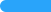 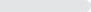 женский10363,58%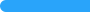 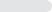 Количество правильных ответов на этот вопрос162ОпцииПромежуточный итогДолястуденты очной формы обучения4829,63%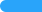 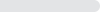 Сотрудники производства63,7%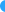 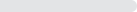 продавец1911,73%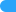 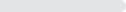 Сотрудники отдела маркетинга/PR21,23%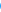 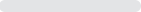 Обслуживание клиентов10,62%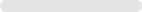 Административный/логистический персонал53,09%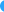 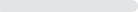 Человеческие ресурсы31,85%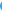 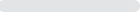 Финансы/Аудитор63,7%Канцелярский / офисный персонал63,7%Технический / научно-исследовательский персонал74,32%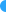 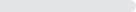 управляющий делами42,47%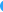 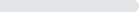 учитель138,02%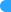 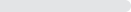 Консультант/Консалтинг00%Профессионалы (например, бухгалтеры, юристы, архитекторы, медицинские работники, журналисты и т. д.)63,7%Другой2817,28%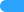 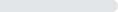 (нулевой)84,94%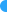 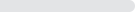 Количество правильных ответов на этот вопрос162ОпцииПромежуточный итогДоляДа12275,31%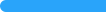 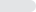 нет4024,69%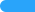 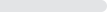 Количество правильных ответов на этот вопрос162ОпцииПромежуточный итогДоляДа40100%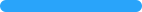 нет00%Количество правильных ответов на этот вопрос40ОпцииПромежуточный итогДоляникогда не пейте алкоголь1710,49%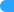 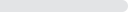 редко употребляю алкоголь8049,38%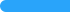 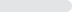 1 раз в неделю3320,37%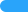 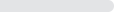 2-3 раза в неделю1911,73%4 раза в неделю и более138,02%Количество правильных ответов на этот вопрос162ОпцииПромежуточный итогДоляАлкоголь вреден для здоровья3738,14%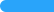 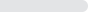 аллергия на алкоголь1919,59%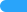 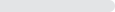 Предпочитаю ликер/вино1010,31%Плохое пиводвадцать один21,65%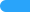 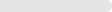 Очень плохо пьет, боится потерять самообладание2020,62%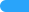 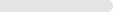 Нет свободного времени / нет винной вечеринки3839,18%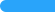 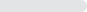 Беспокоит высокая калорийность пива, влияющая на организм3637,11%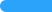 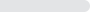 Количество правильных ответов на этот вопрос97ОпцииПромежуточный итогДоля8°1624,62%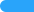 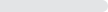 10°1929,23%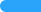 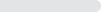 11°2030,77%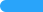 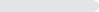 12° и выше1421,54%Независимо от уровня алкоголядвадцать один32,31%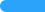 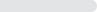 Другие (без алкоголя и т.д.)00%Количество правильных ответов на этот вопрос65Опциисредний суммарный баллПиво Цин Тао5.01Харбинское пиво4.23пиво байвэй3,62балтийское пиво2,57Пиво Корона2,43Другой0,42ОпцииПромежуточный итогДоляПиво Цин Тао11570,99%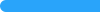 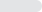 Харбинское пиво10967,28%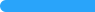 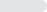 Пиво Корона4427,16%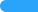 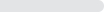 пиво байвэй6137,65%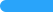 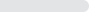 балтийское пиво159,26%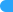 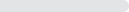 Другой106,17%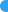 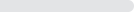 Количество правильных ответов на этот вопрос162ОпцииПромежуточный итогДоляДорогой211,76%Неудобно покупать317,65%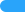 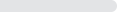 не нравится вкус952,94%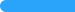 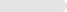 Не так известен, как другие бренды211,76%Есть другие марки пива на выбор741,18%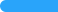 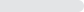 Другой15,88%Количество правильных ответов на этот вопрос17ОпцииПромежуточный итогДоляDouyin и другие короткие видеообъявления6137,65%Лента новостей WeChat4527,78%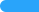 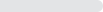 Главная страница торгового сайта7143,83%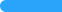 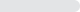 Продажи обслуживающего персонала супермаркетов9156,17%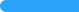 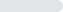 Другой159,26%Количество правильных ответов на этот вопрос162选项小计比例男5936.42%女10363.58%本题有效填写人次162选项小计比例全日制学生4829.63%生产人员63.7%销售人员1911.73%市场/公关人员21.23%客服人员10.62%行政/后勤人员53.09%人力资源31.85%财务/审计人员63.7%文职/办事人员63.7%技术/研发人员74.32%管理人员42.47%教师138.02%顾问/咨询00%专业人士(如会计师、律师、建筑师、医护人员、记者等)63.7%其他2817.28%(空)84.94%本题有效填写人次162选项小计比例是12275.31%否4024.69%本题有效填写人次162选项小计比例是40100%否00%本题有效填写人次40选项小计比例从不饮酒1710.49%很少饮酒8049.38%每周1次3320.37%每周2-3次1911.73%每周4次及以上138.02%本题有效填写人次162选项小计比例饮酒有害健康3738.14%酒精过敏1919.59%更喜欢白酒/葡萄酒1010.31%啤酒口感差2121.65%酒量很差，担心酒后失态2020.62%没有空闲时间/没有酒局3839.18%担心啤酒热量高，影响身材3637.11%本题有效填写人次97选项小计比例8°1624.62%10°1929.23%11°2030.77%12°及以上1421.54%不考虑酒精度数2132.31%其他（无醇等）00%本题有效填写人次65选项平均综合得分青岛啤酒5.01哈尔滨啤酒4.23百威啤酒3.62波罗的海啤酒2.57科罗娜啤酒2.43其他0.42选项小计比例青岛啤酒11570.99%哈尔滨啤酒10967.28%科罗娜啤酒4427.16%百威啤酒6137.65%波罗的海啤酒159.26%其他106.17%本题有效填写人次162选项小计比例是12888.28%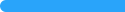 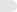 否1711.72%本题有效填写人次145选项小计比例百年品牌，品质保证6349.22%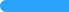 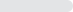 饮用口感较好7256.25%档次较高，适用于中高档场合3628.13%购买方便5744.53%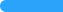 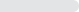 广告效果好129.38%家人、朋友或推销员的推荐2620.31%之前的习惯2418.75%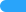 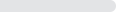 支持民族品牌1410.94%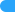 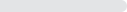 其他00%本题有效填写人次128选项小计比例价格高昂211.76%购买不便317.65%不喜欢其口感952.94%知名度不如其他品牌211.76%有其他啤酒品牌的选择741.18%其他15.88%本题有效填写人次17选项小计比例广告营销4729.01%口味5332.72%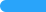 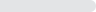 价格过高5735.19%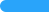 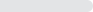 包装美观度5735.19%其他建议95.56%本题有效填写人次162选项小计比例味道很苦916.67%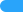 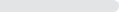 味道中等2444.44%味道较淡611.11%尝不出和其他啤酒的区别916.67%没有喝过611.11%本题有效填写人次54选项小计比例价格很高54.67%价格较高1715.89%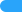 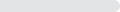 价格适中8175.7%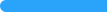 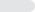 价格较低32.8%价格很低10.93%本题有效填写人次107选项小计比例抖音等短视频广告6137.65%微信信息流广告4527.78%购物网站首页7143.83%商超餐饮人员推销9156.17%其他159.26%本题有效填写人次162选项小计比例买N送16037.04%扫码抽奖3521.6%开盖有奖7948.77%附赠礼品5030.86%降价销售8250.62%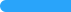 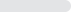 会员折上折2414.81%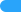 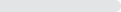 其他00%本题有效填写人次162选项小计比例很不满意21.23%不满意63.7%一般2716.67%满意6338.89%很满意6439.51%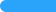 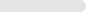 本题有效填写人次162ОпцииПромежуточный итогДолямужчина5936,42%женский10363,58%Количество правильных ответов на этот вопрос162ОпцииПромежуточный итогДолястуденты очной формы обучения4829,63%Сотрудники производства63,7%продавец1911,73%Сотрудники отдела маркетинга/PR21,23%Обслуживание клиентов10,62%Административный/логистический персонал53,09%Человеческие ресурсы31,85%Финансы/Аудитор63,7%Канцелярский / офисный персонал63,7%Технический / научно-исследовательский персонал74,32%управляющий делами42,47%учитель138,02%Консультант/Консалтинг00%Профессионалы (например, бухгалтеры, юристы, архитекторы, медицинские работники, журналисты и т. д.)63,7%Другой2817,28%(нулевой)84,94%Количество правильных ответов на этот вопрос162ОпцииПромежуточный итогДоляДа12275,31%нет4024,69%Количество правильных ответов на этот вопрос162ОпцииПромежуточный итогДоляДа40100%нет00%Количество правильных ответов на этот вопрос40ОпцииПромежуточный итогДоляникогда не пейте алкоголь1710,49%редко употребляю алкоголь8049,38%1 раз в неделю3320,37%2-3 раза в неделю1911,73%4 раза в неделю и более138,02%Количество правильных ответов на этот вопрос162ОпцииПромежуточный итогДоляАлкоголь вреден для здоровья3738,14%аллергия на алкоголь1919,59%Предпочитаю ликер/вино1010,31%Плохое пиводвадцать один21,65%Очень плохо пьет, боится потерять самообладание2020,62%Нет свободного времени / нет винной вечеринки3839,18%Беспокоит высокая калорийность пива, влияющая на организм3637,11%Количество правильных ответов на этот вопрос97ОпцииПромежуточный итогДоля8°1624,62%10°1929,23%11°2030,77%12° и выше1421,54%Независимо от уровня алкоголядвадцать один32,31%Другие (без алкоголя и т.д.)00%Количество правильных ответов на этот вопрос65Опциисредний суммарный баллПиво Цин Тао5.01Харбинское пиво4.23пиво байвэй3,62балтийское пиво2,57Пиво Корона2,43Другой0,42ОпцииПромежуточный итогДоляПиво Цин Тао11570,99%Харбинское пиво10967,28%Пиво Корона4427,16%пиво байвэй6137,65%балтийское пиво159,26%Другой106,17%Количество правильных ответов на этот вопрос162ОпцииПромежуточный итогДоляДа12888,28%нет1711,72%Количество правильных ответов на этот вопрос145ОпцииПромежуточный итогДоляСтолетний бренд, гарантия качества6349,22%Это вкуснее7256,25%Высококачественный, подходит для средних и дорогих случаев3628,13%легко купить5744,53%хорошая реклама129,38%Рекомендации от семьи, друзей или продавцов2620,31%предыдущая привычка2418,75%Поддерживать национальные бренды1410,94%Другой00%Количество правильных ответов на этот вопрос128ОпцииПромежуточный итогДоляДорогой211,76%Неудобно покупать317,65%не нравится вкус952,94%Не так известен, как другие бренды211,76%Есть другие марки пива на выбор741,18%Другой15,88%Количество правильных ответов на этот вопрос17ОпцииПромежуточный итогДоляЧАС4729,01%вкус5332,72%завышенная цена5735,19%Эстетика упаковки5735,19%другое предложение95,56%Количество правильных ответов на этот вопрос162ОпцииПромежуточный итогДоляГорький вкус916,67%средний вкус2444,44%меньше вкуса611,11%Не чувствую разницы с другим пивом916,67%никогда не пить611,11%Количество правильных ответов на этот вопрос54ОпцииПромежуточный итогДолявысокая цена54,67%более высокая цена1715,89%Справедливая цена8175,7%Сниженная цена32,8%Т10,93%Количество правильных ответов на этот вопрос107ОпцииПромежуточный итогДоляDouyin и другие короткие видеообъявления6137,65%Лента новостей WeChat4527,78%Главная страница торгового сайта7143,83%Продажи обслуживающего персонала супермаркетов9156,17%Другой159,26%Количество правильных ответов на этот вопрос162ОпцииПромежуточный итогДоляКупи N, получи 1 бесплатно6037,04%Отсканируйте QR-код3521,6%Открой обложку и получи приз7948,77%бонусный подарок5030,86%уценка8250,62%скидка члена2414,81%Другой00%Количество правильных ответов на этот вопрос162ОпцииПромежуточный итогДоляОчень Недовольный21,23%недоволен63,7%в общем2716,67%удовлетворить6338,89%очень доволен6439,51%Количество правильных ответов на этот вопрос162